                       AUTOMATED TRAVEL SCRIPT – API BASED  Tour package:     General Activity: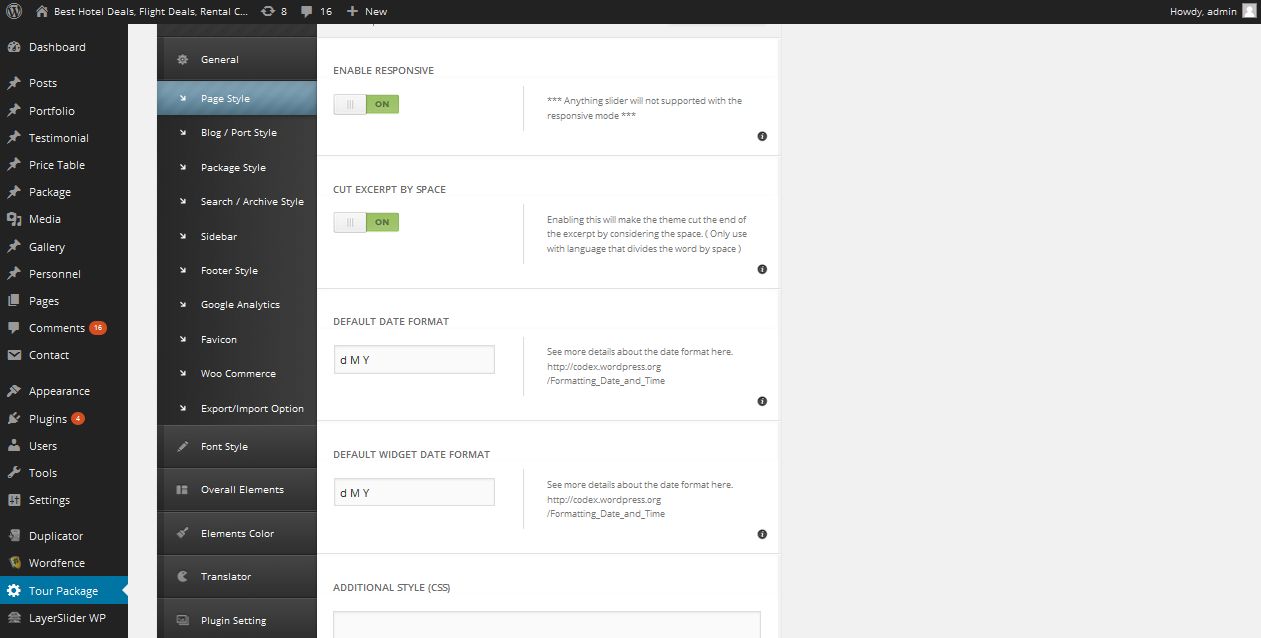 Description:		Admin can manage settings of page style Blog style: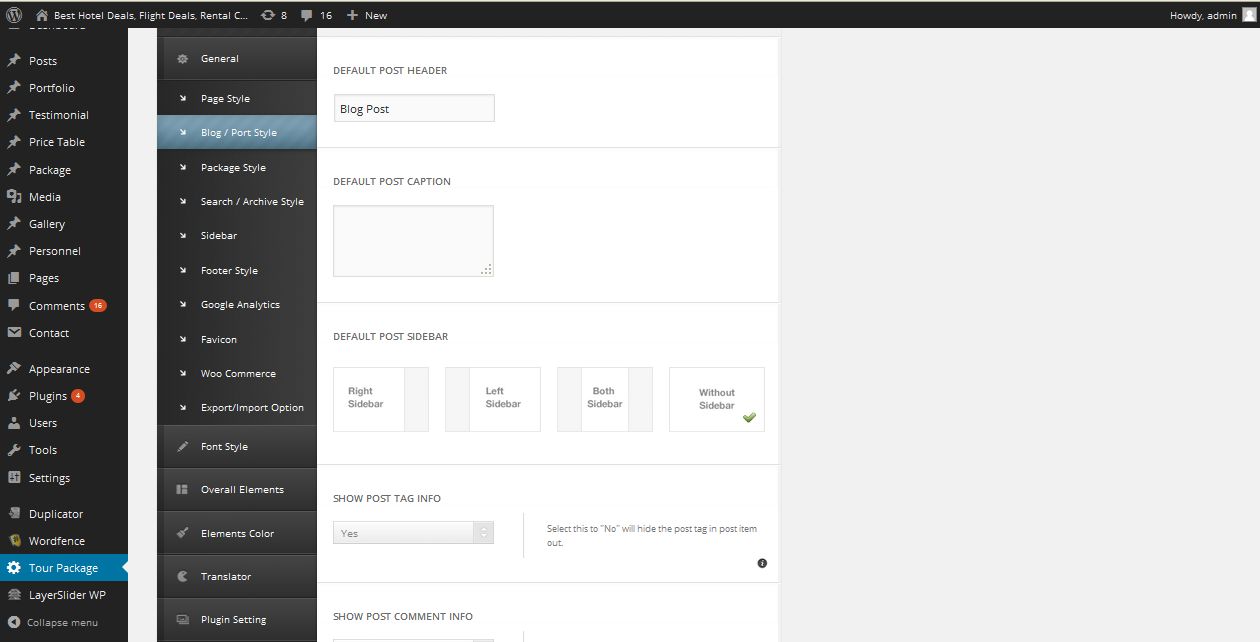  Description:		    Admin manage blog page style Package style: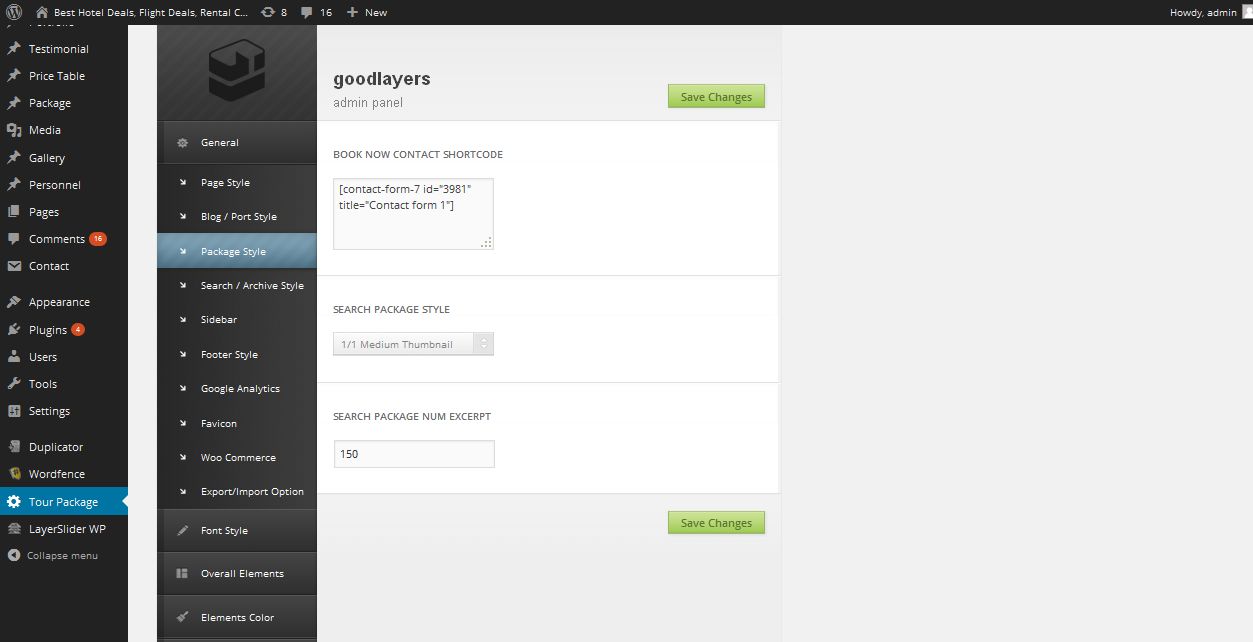  Description:		    Admin manage package page layout setting Search style: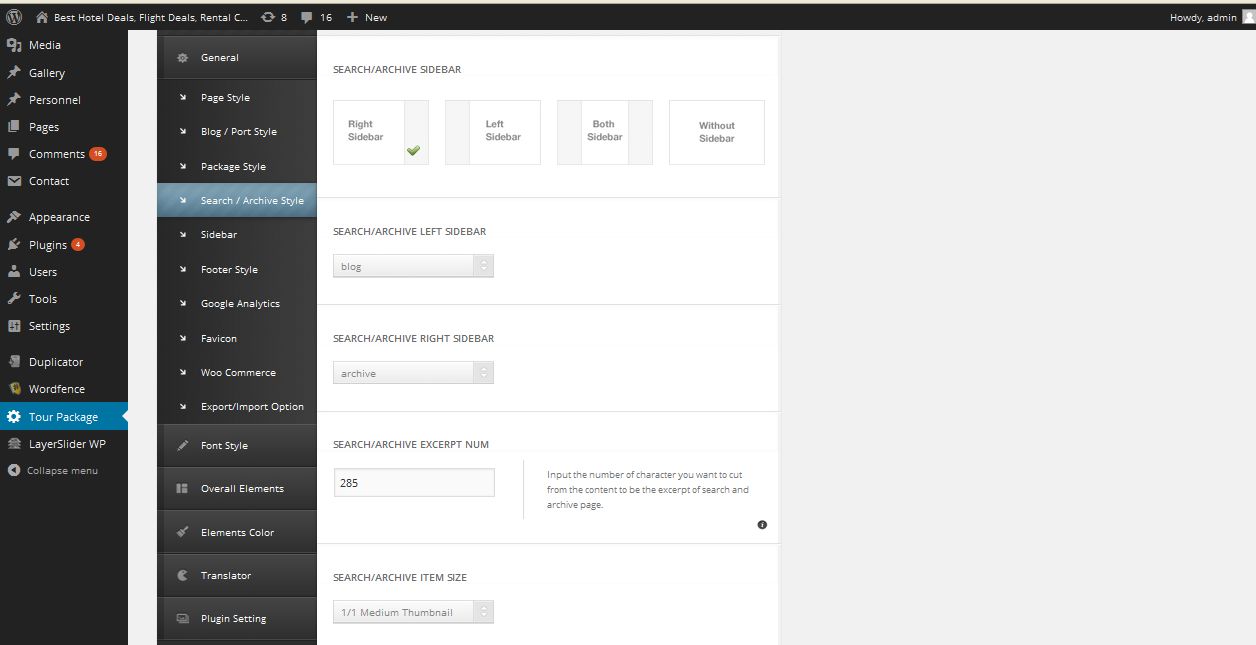  Description:		    Admin manage settings of search result page Sidebar: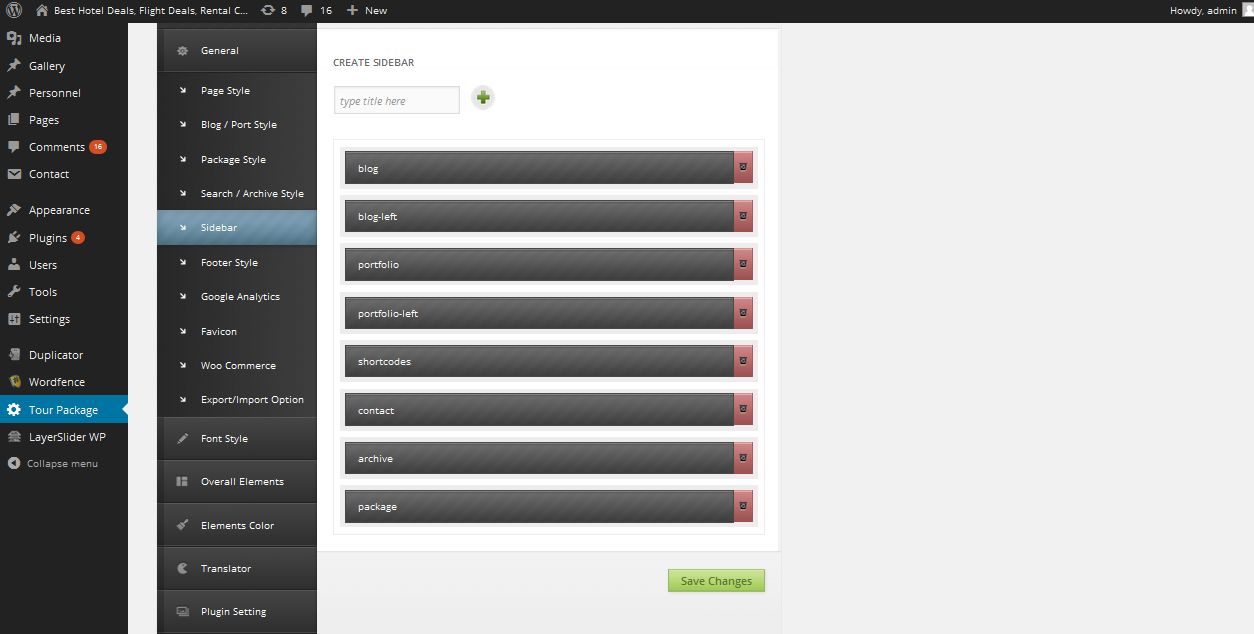  Description:		    Admin manage sidebar fields settings Footer: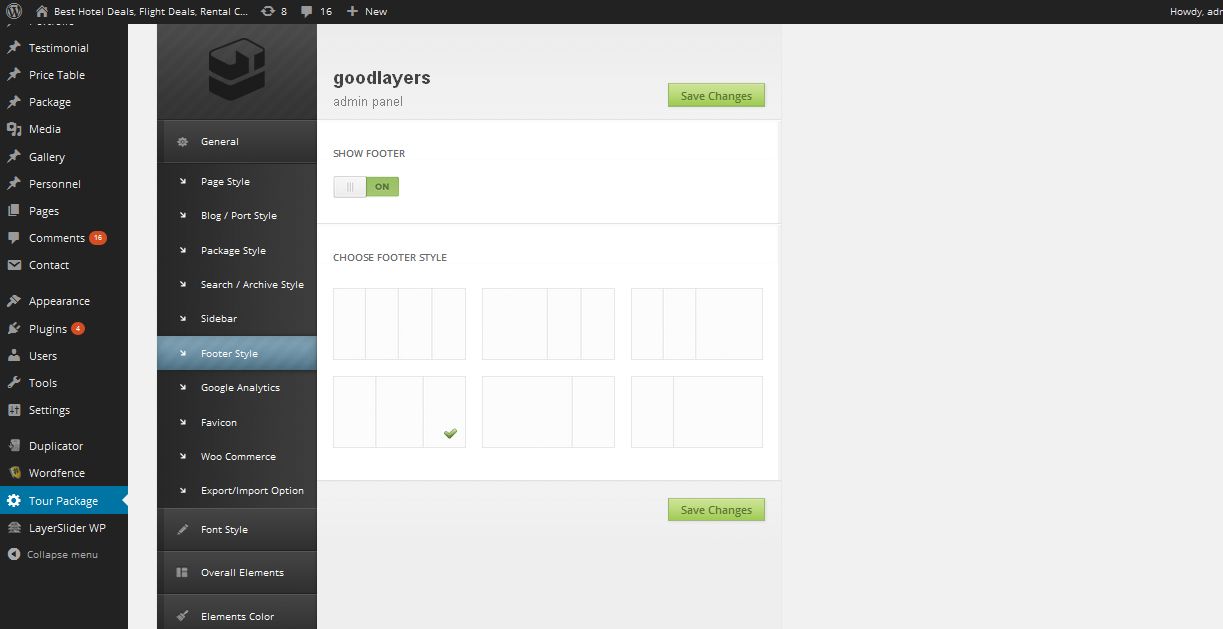  Description:		    Admin manage settings of footer Google analytics: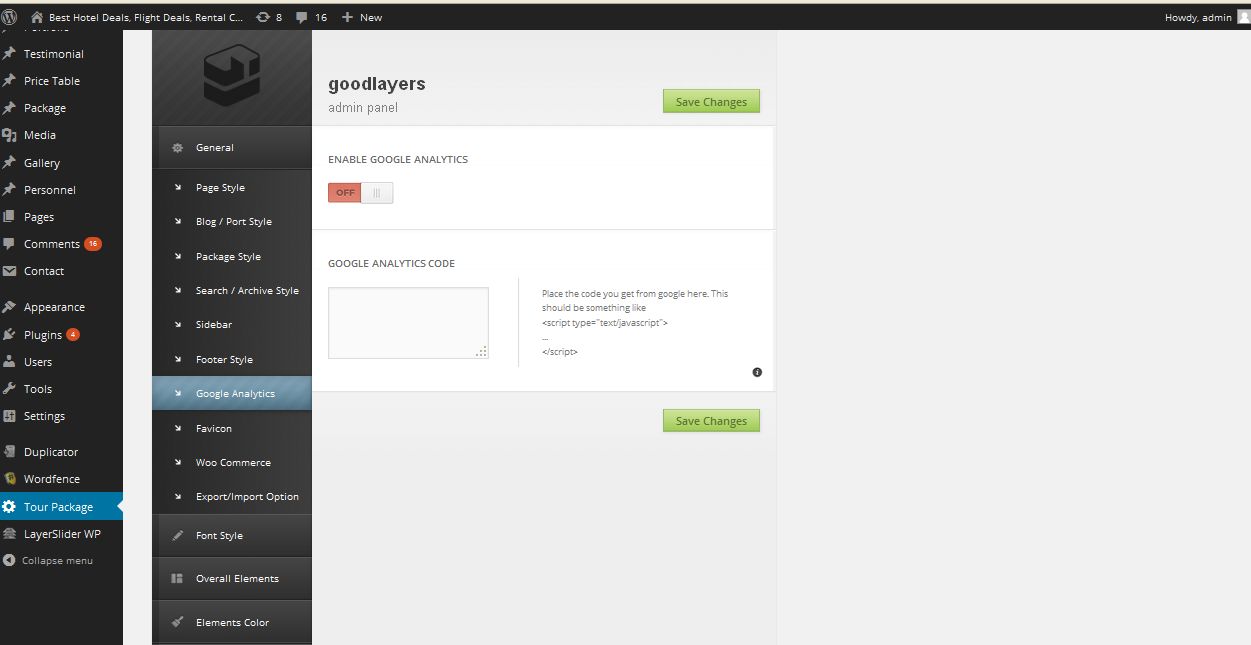  Description:		    Admin manage google analytics enable or disable settings  Favicon: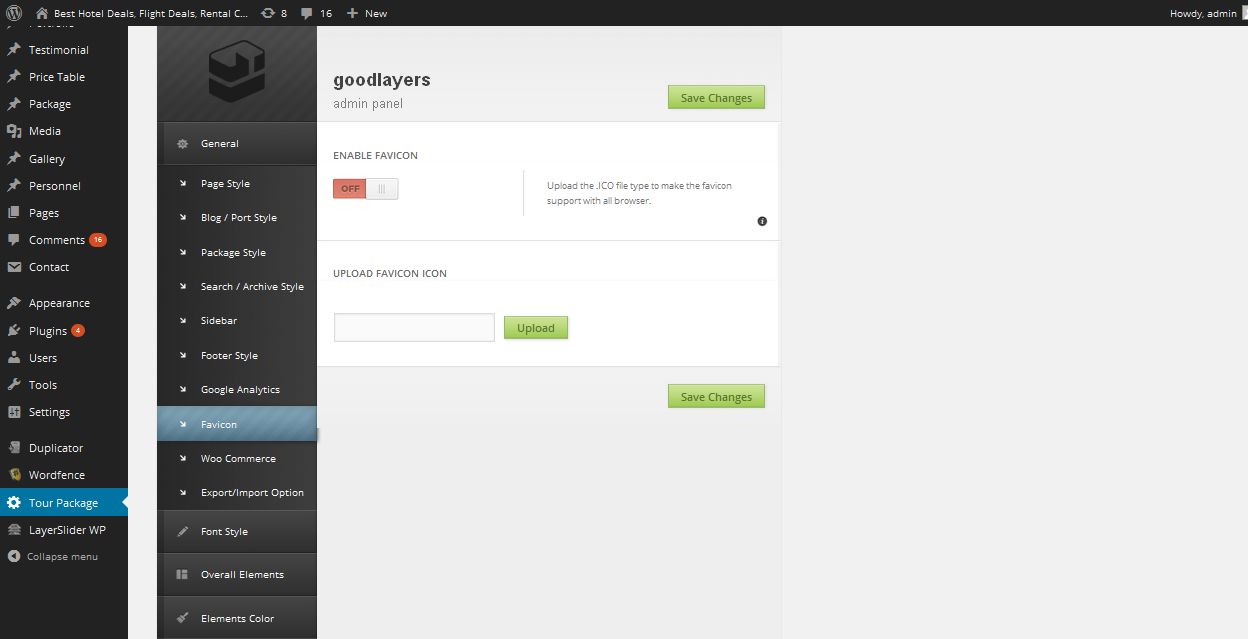  Description:		    Admin manage favicon settingsWoo-commerce :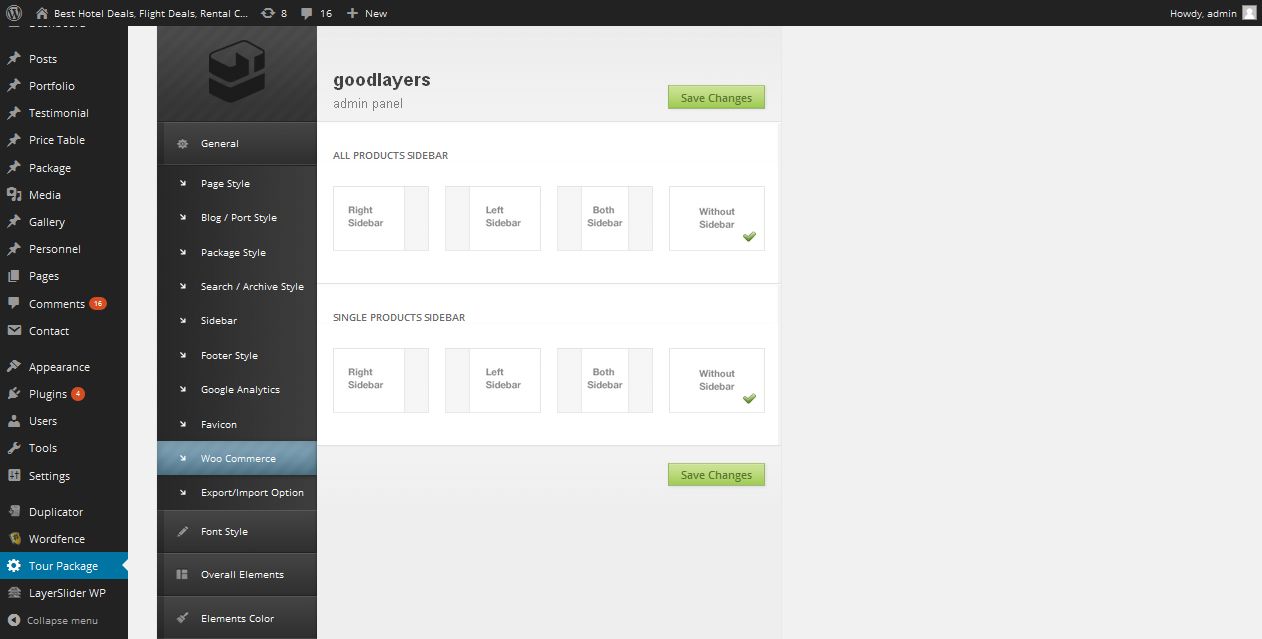  Description:		    Admin mange woo commerce result page product count settings Import-Export: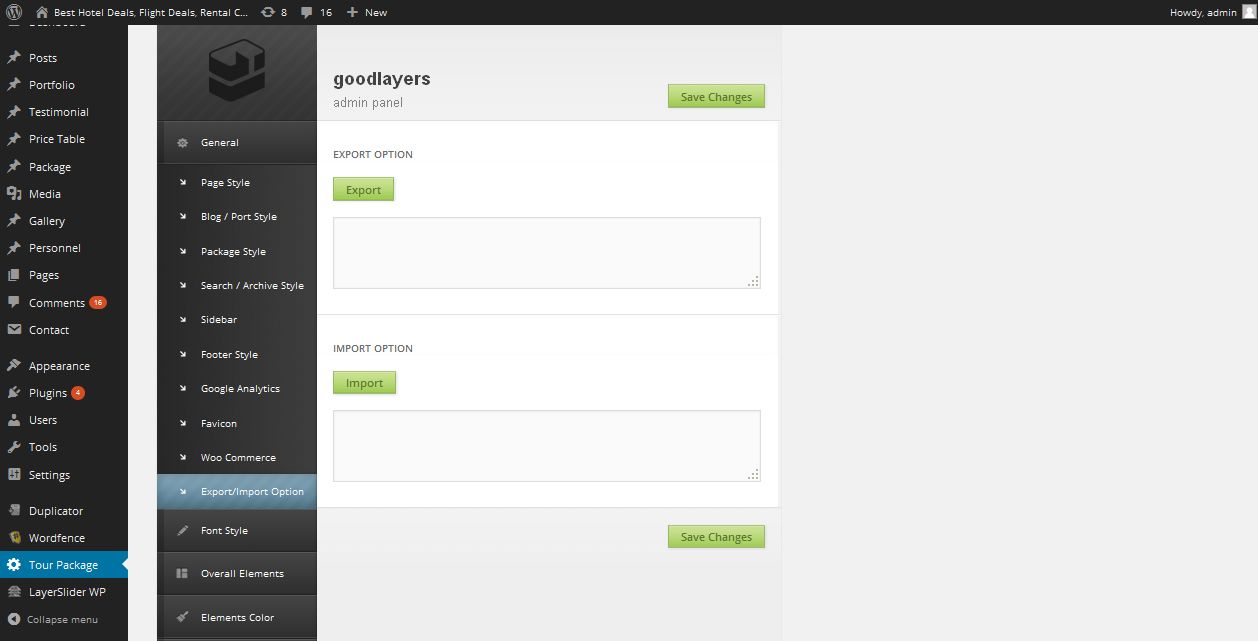  Description:		    Admin manage settings of bulk import and export settings Font size: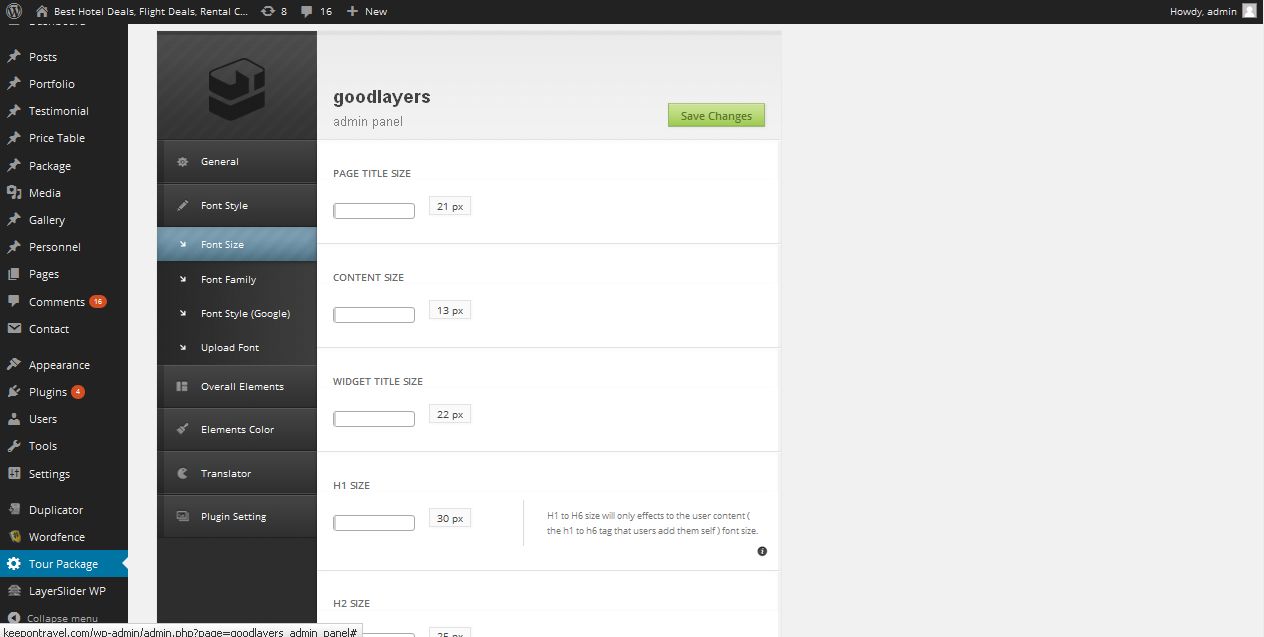  Description:		    Admin manage website font size Font type: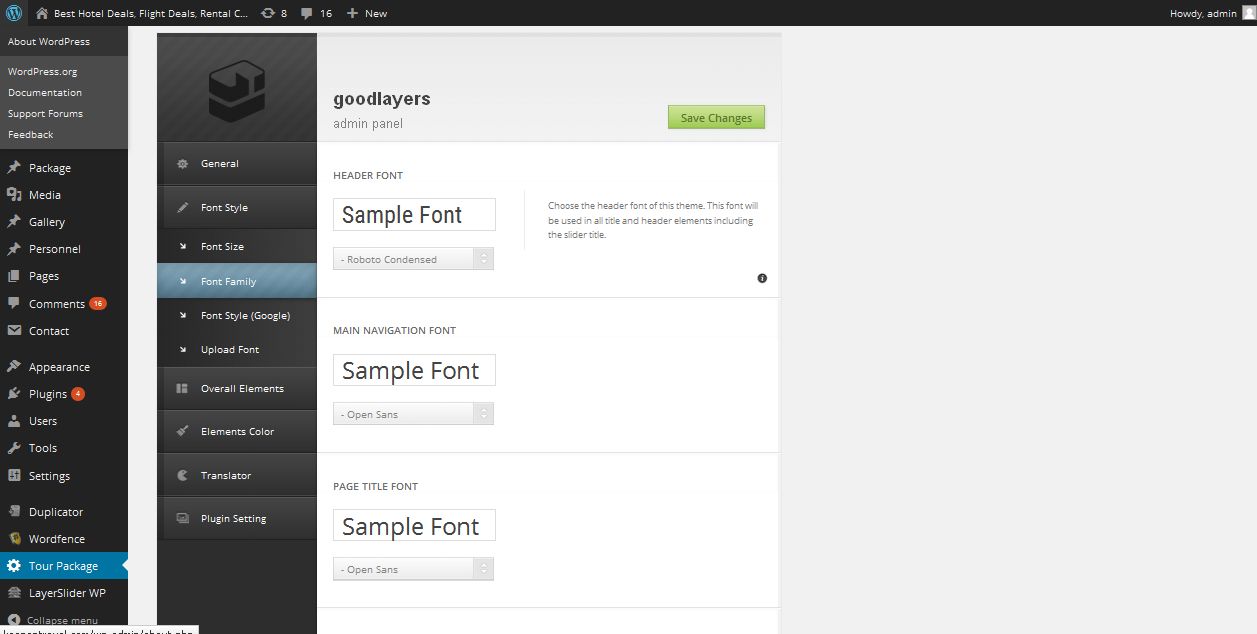  Description:		    Admin select font type for website Font style: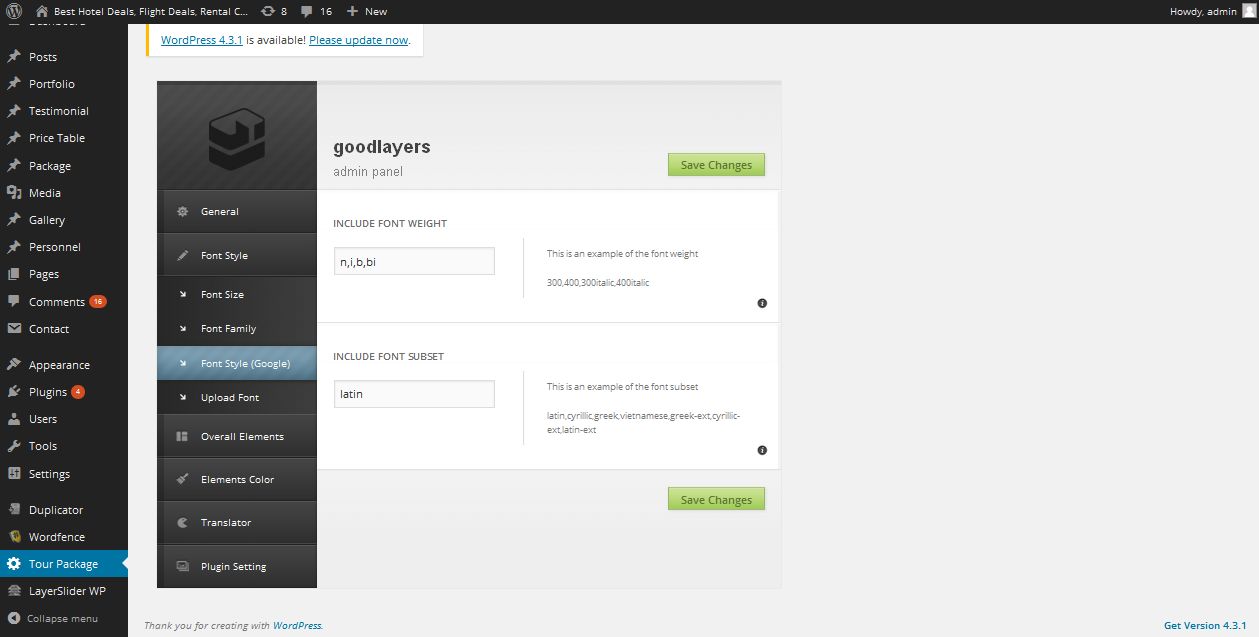  Description:		    Admin manage font weight for the sizeUpload font: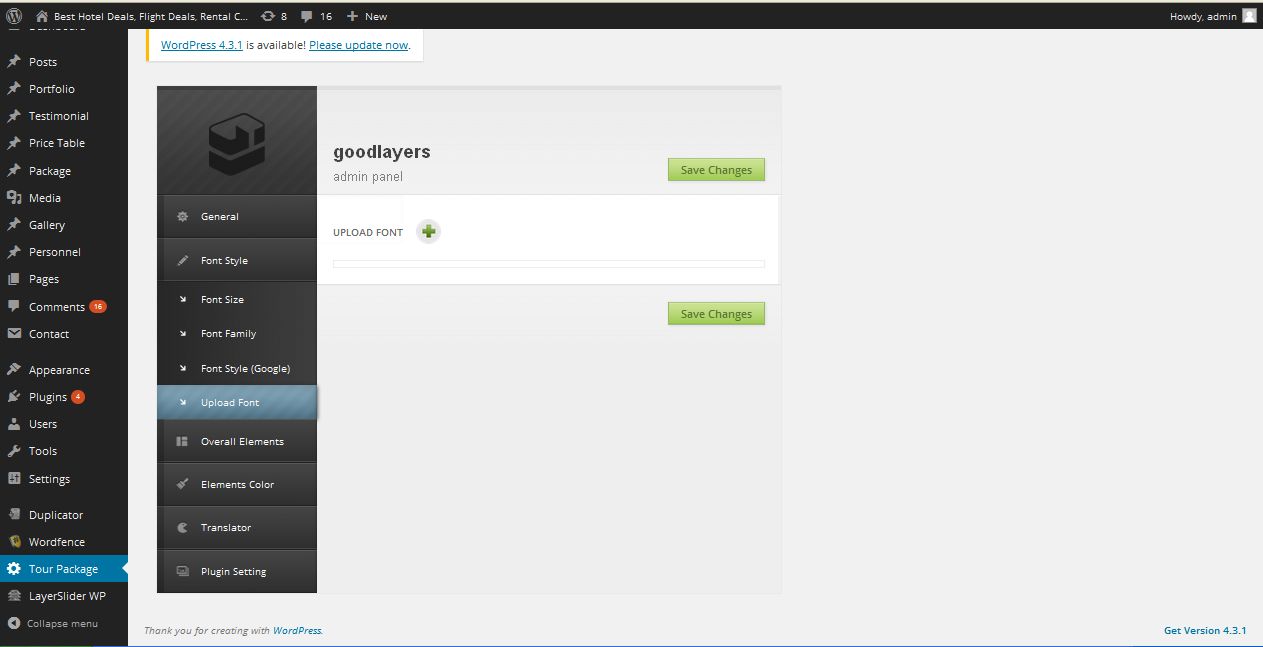  Description:		    Admin can add new font Logo: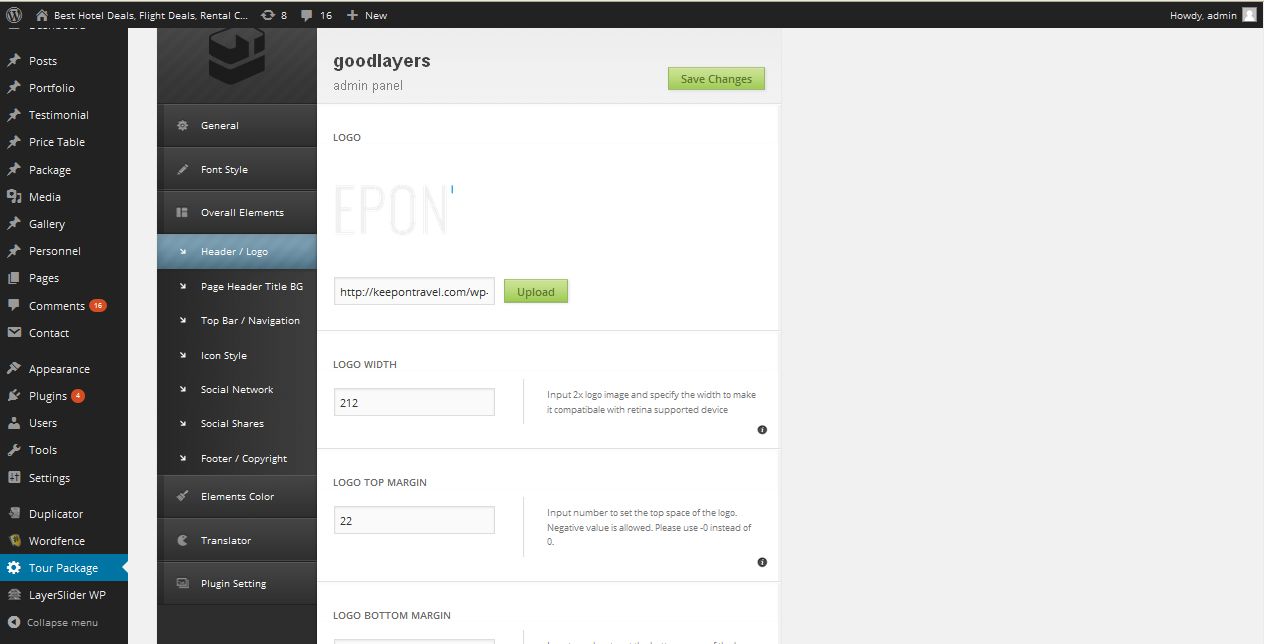  Description:		    Admin can manage logo Page header: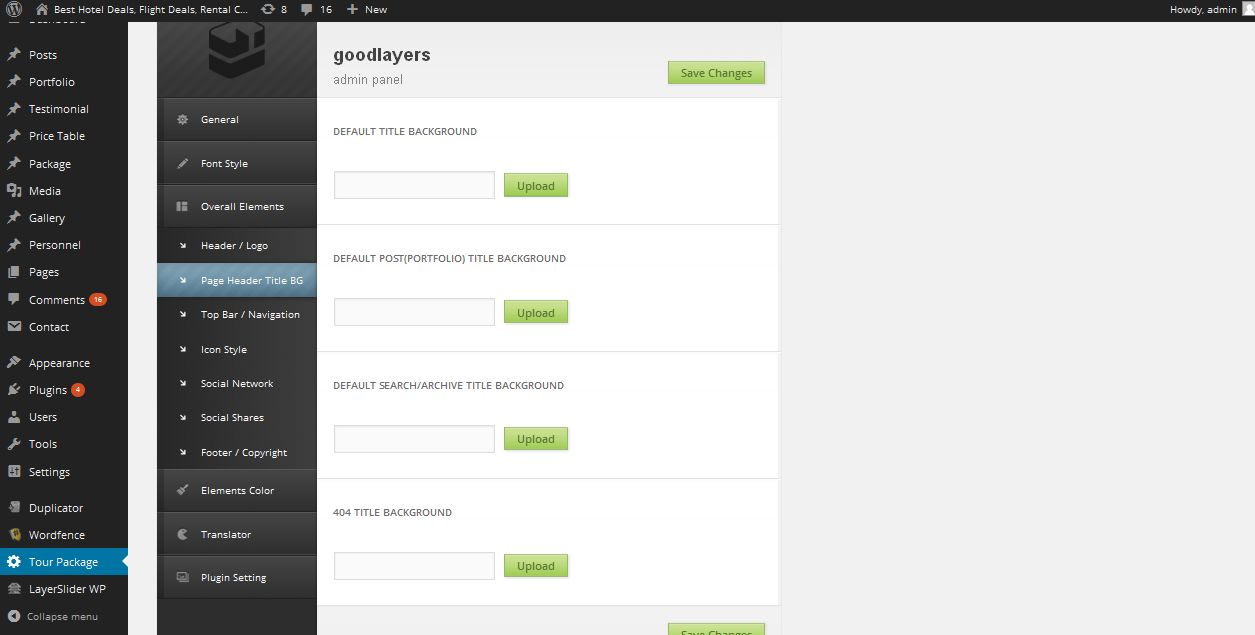  Description:		    Admin manage page header name Top bar: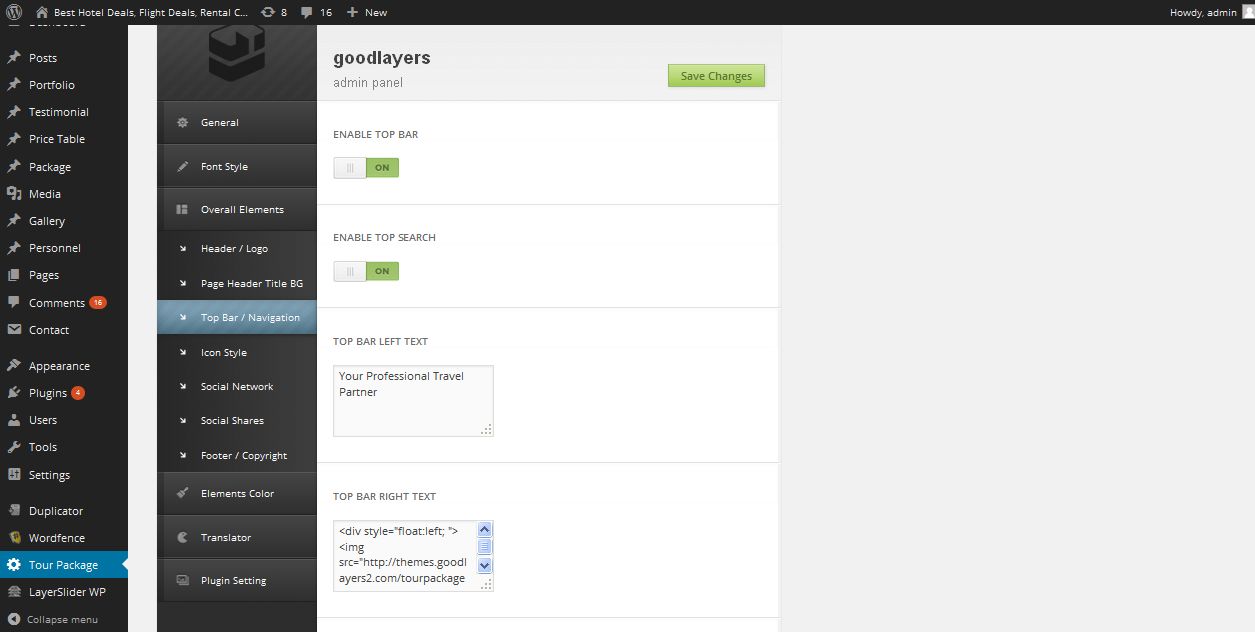  Description:		    Admin can top bar settings Icon: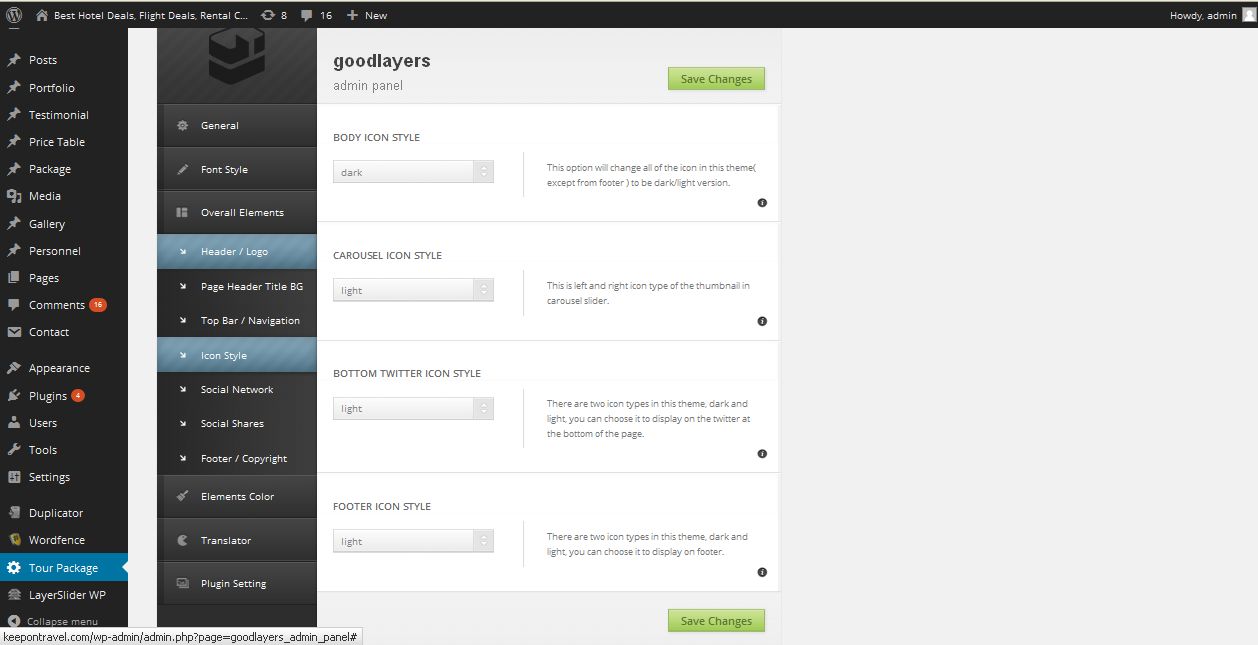  Description:		    Admin manage website all icons settings Social network: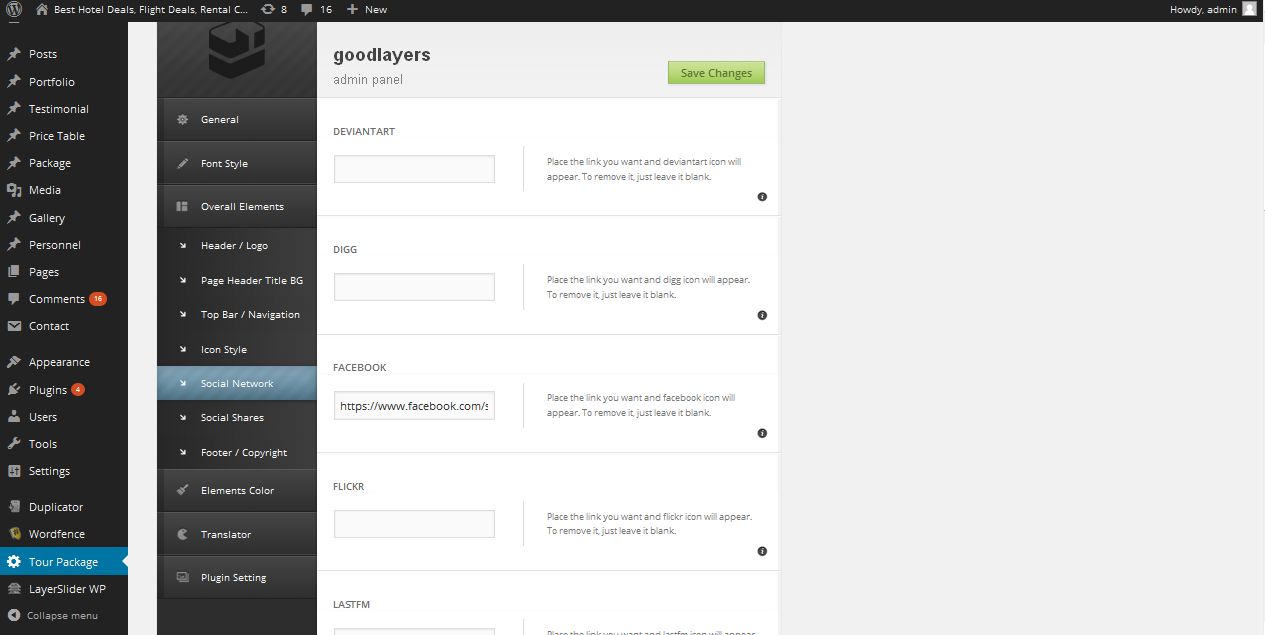  Description:		    Admin manage social network connection link settings Social sharing: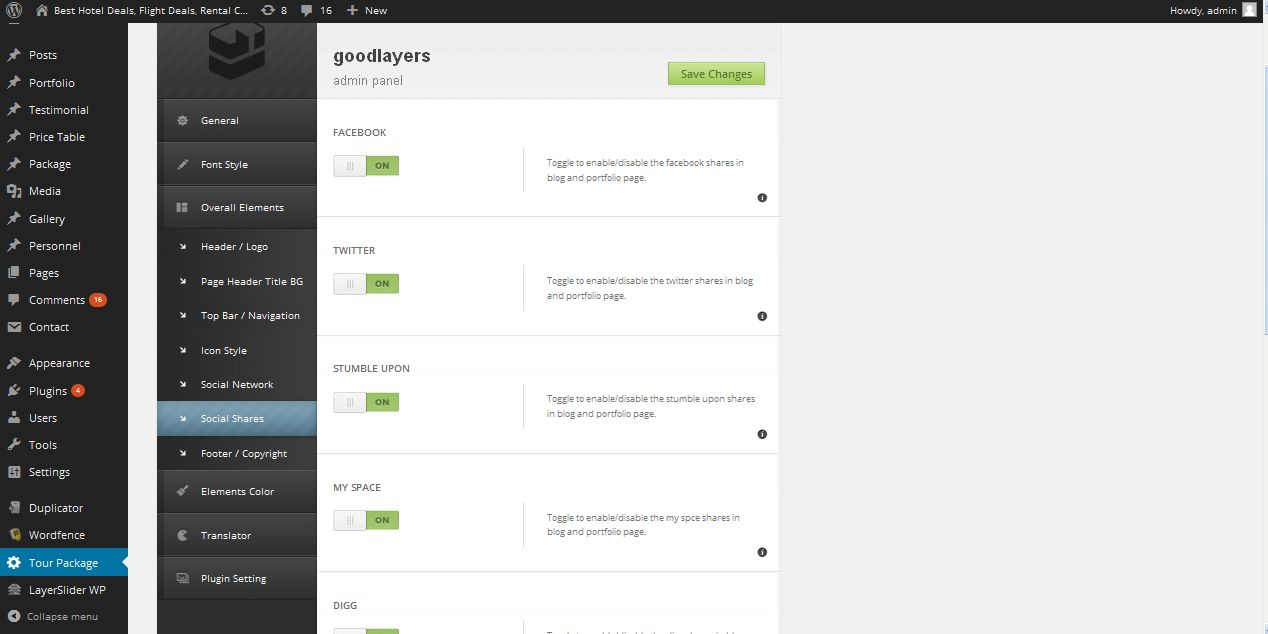  Description:		    Admin manage settings of social network sharing option Footer: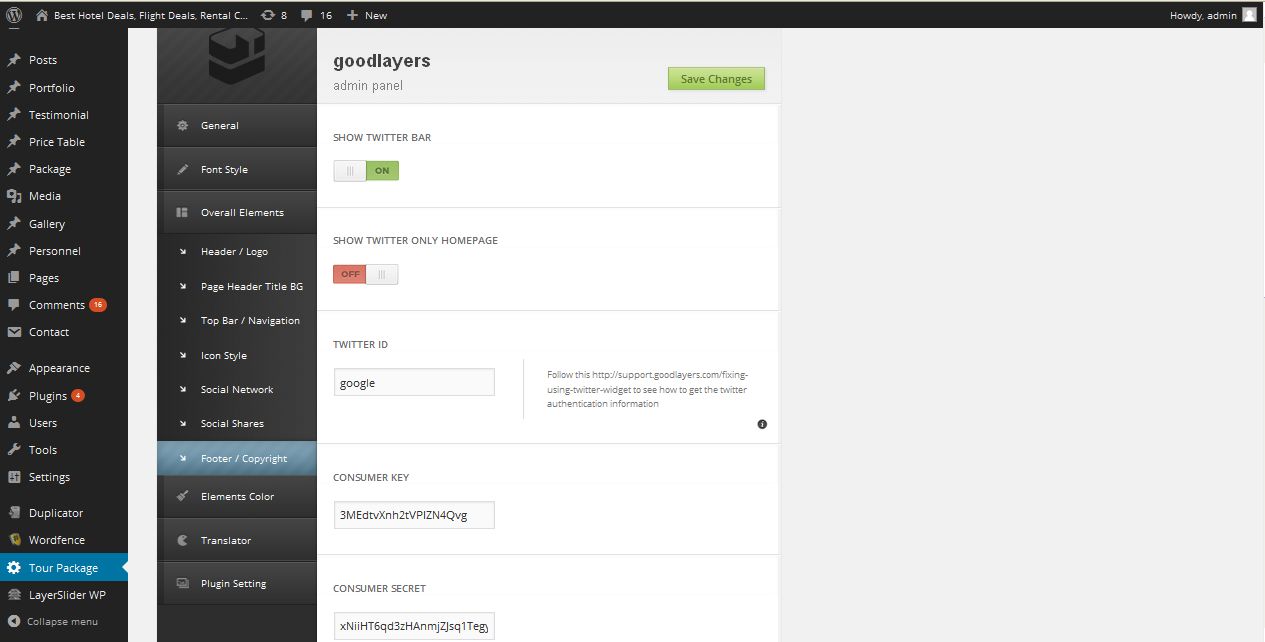  Description:		    Admin manage footer copyright text and layout settings Header top bar: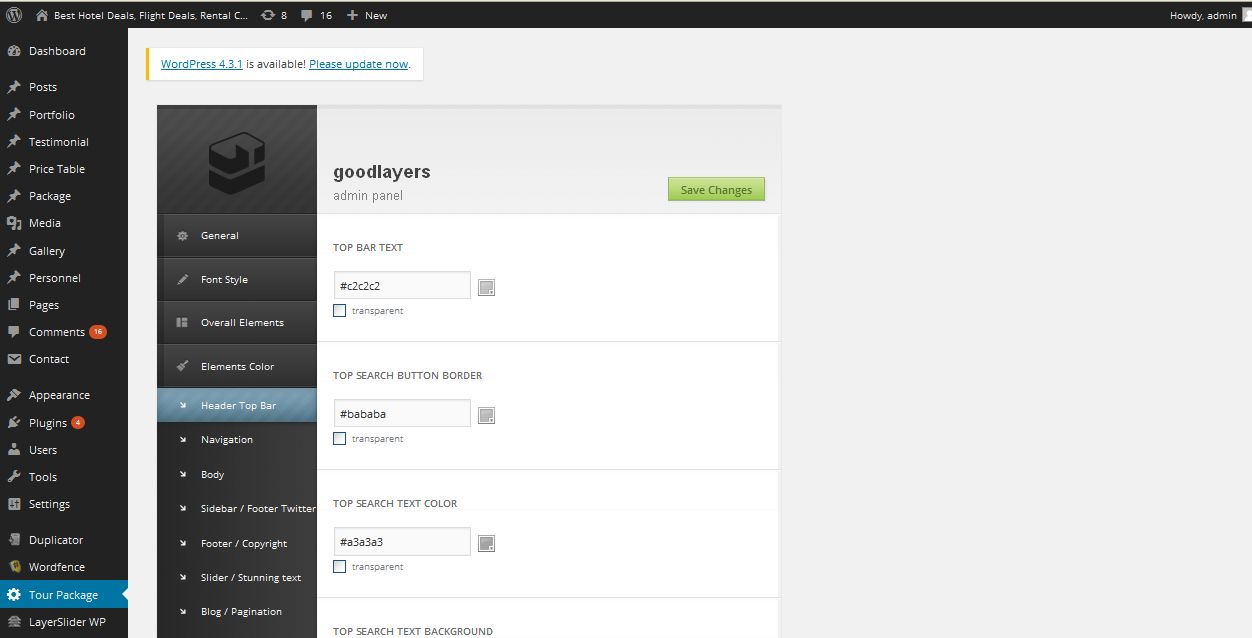  Description:		    Admin manage settings of header top bar layout settings Navigation: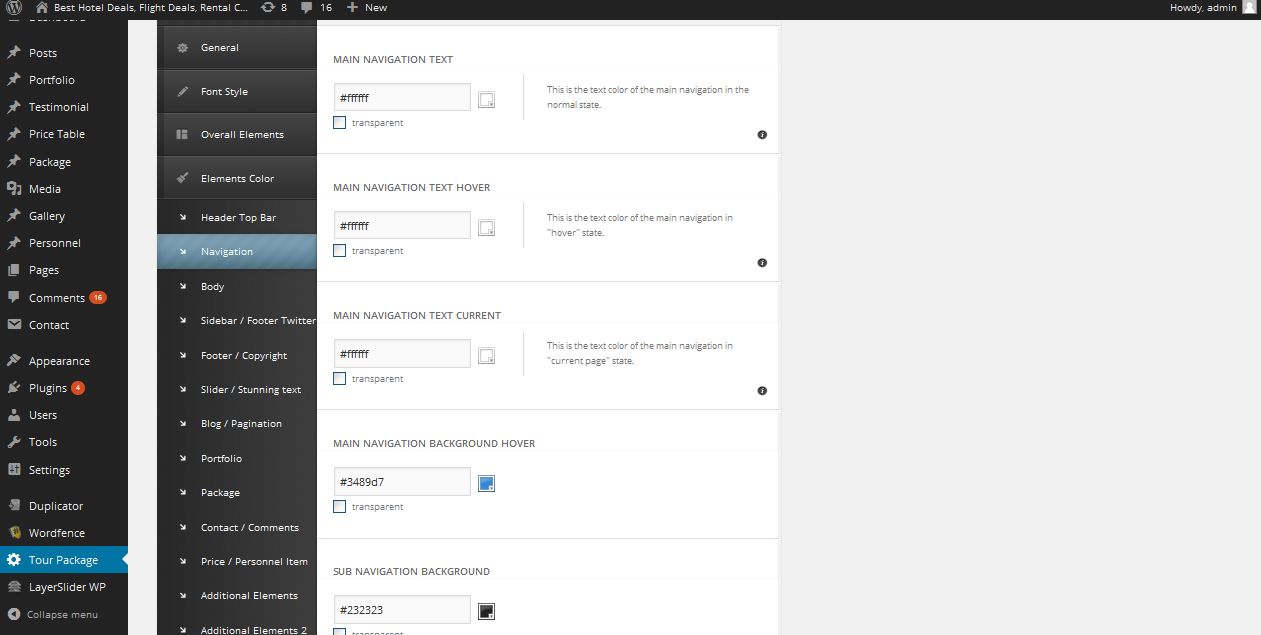  Description:		    Admin manage navigation color settings Body: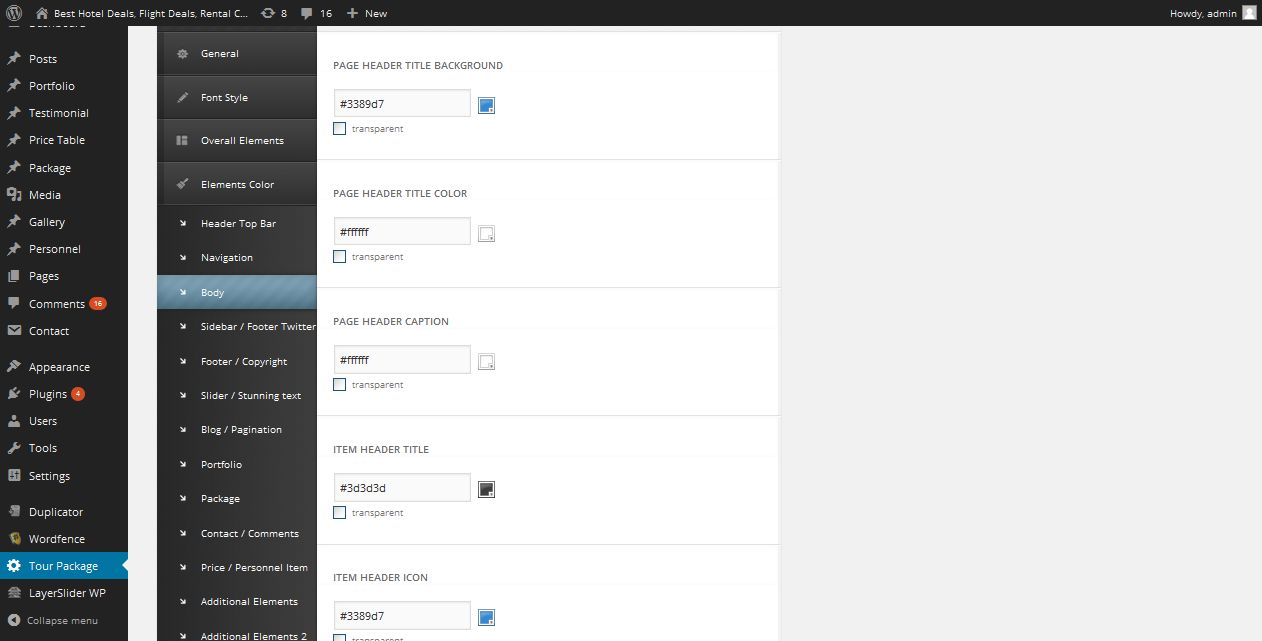  Description:		    Admin manage body color settings Sidebar-Footer: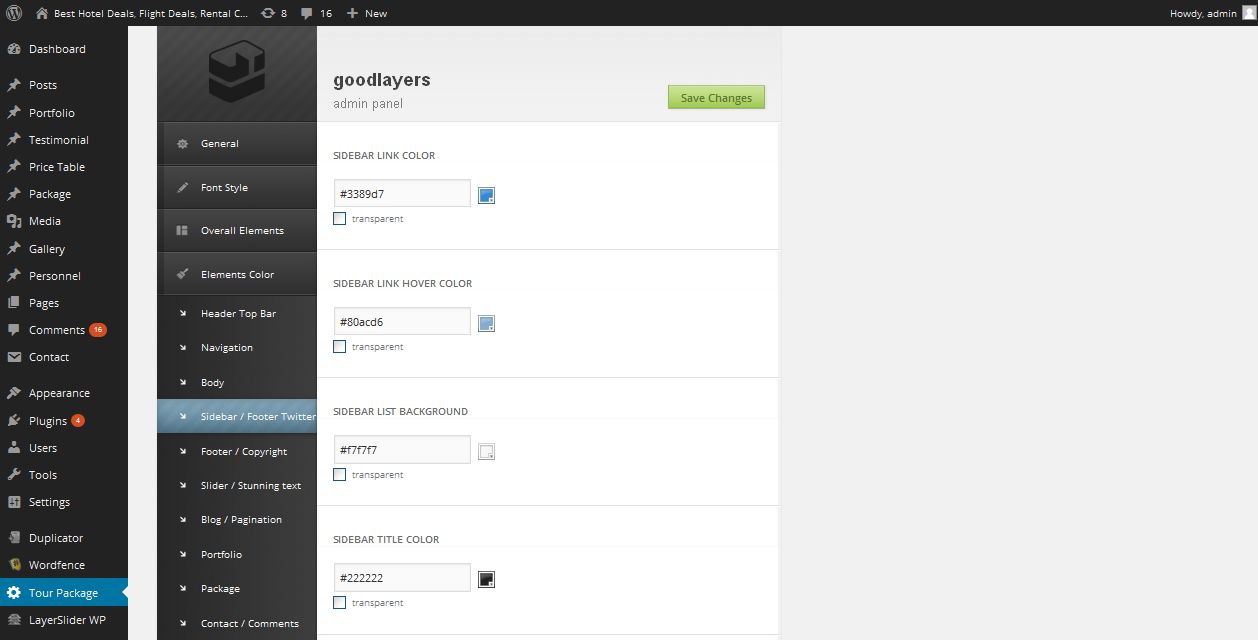  Description:		    Admin manage color settings of sidebar content and footer social link logo color Footer copyright :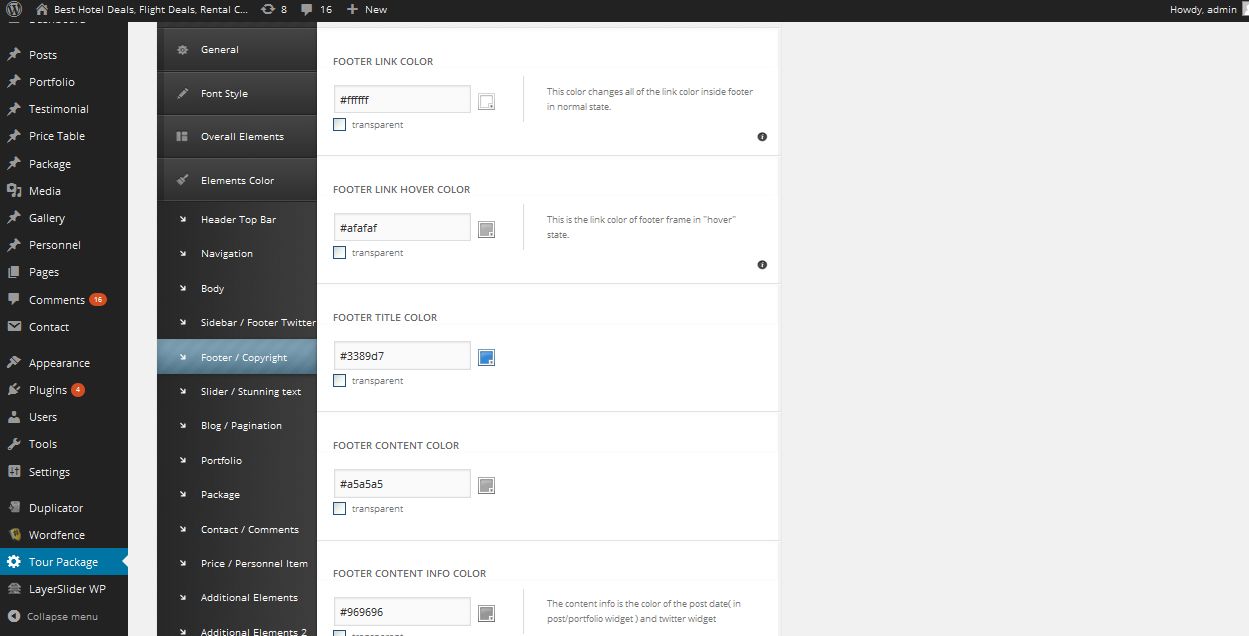  Description:		    Admin can manage footer copy write color setting Slider background: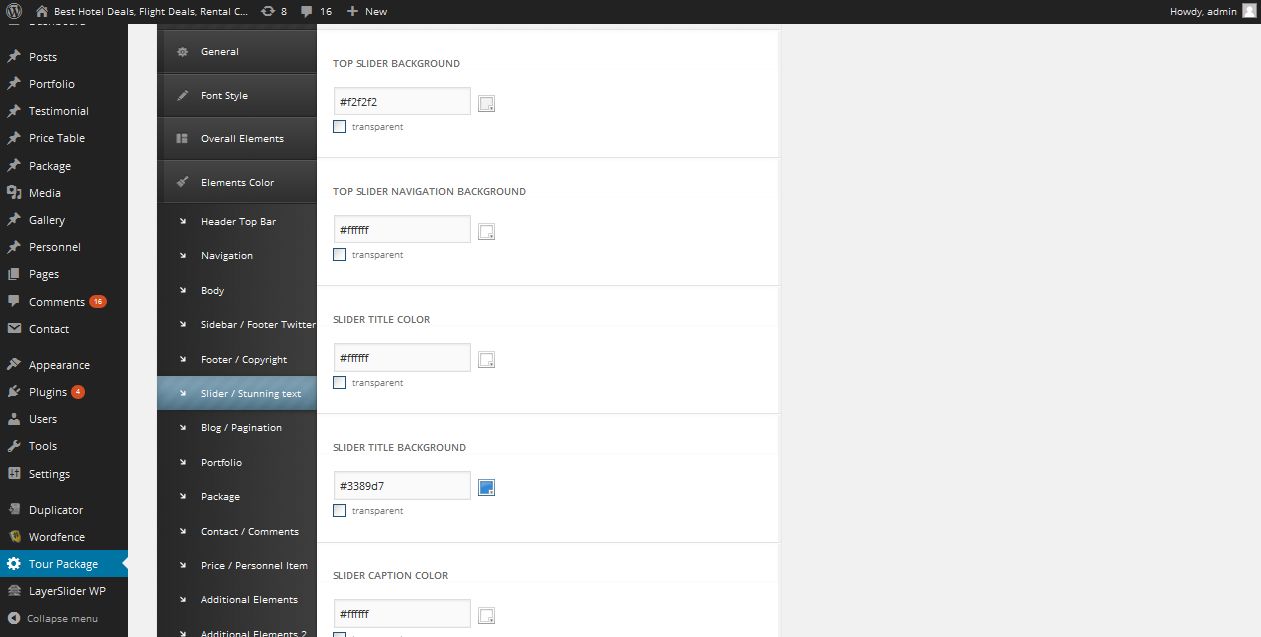  Description:		    Admin manage settings of slider background color settings Blog-pagination: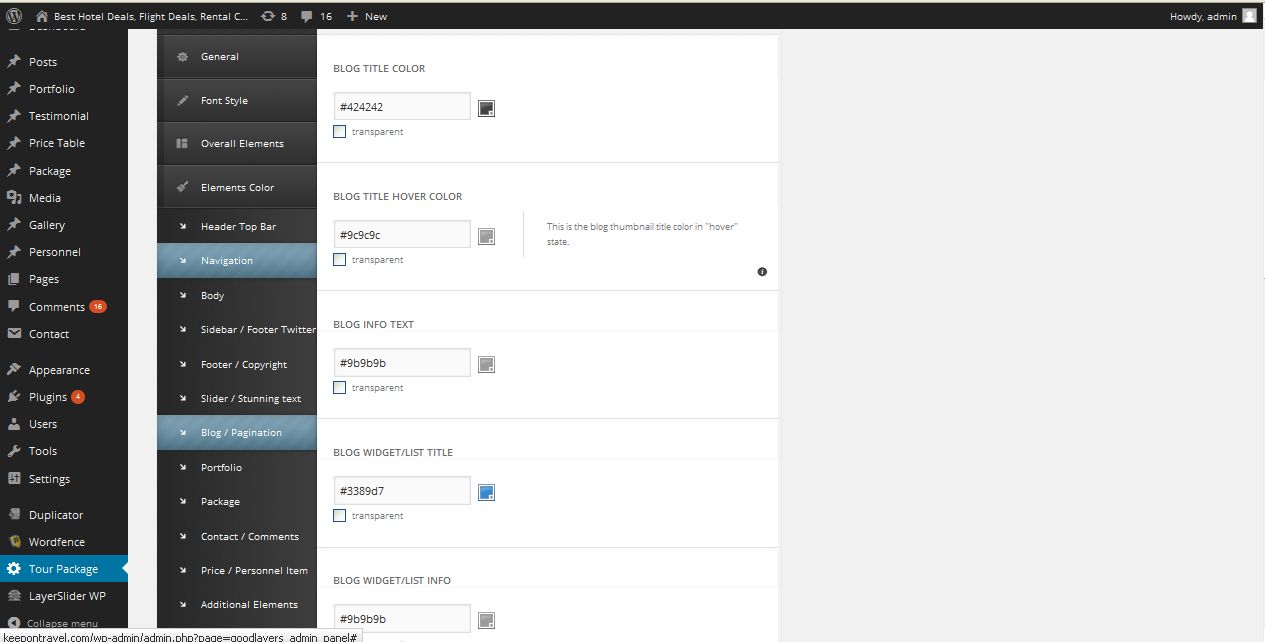  Description:		    Admin manage color settings of blog and pagination Portfolio: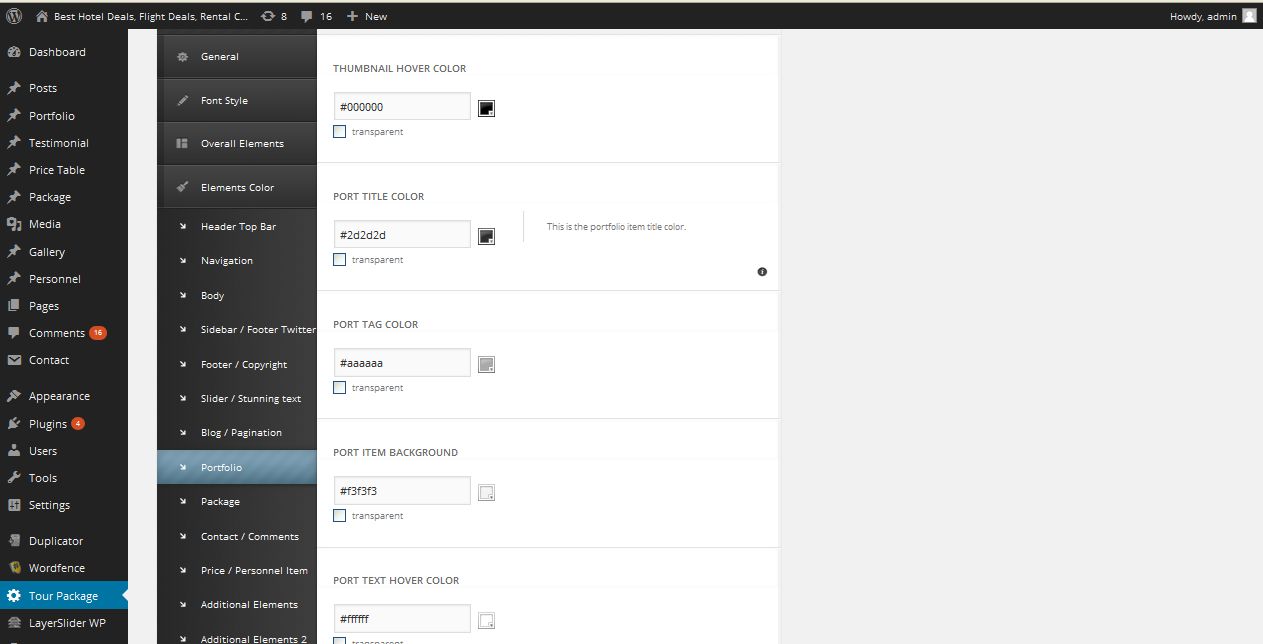  Description:		    Admin manage portfolio color settings Package: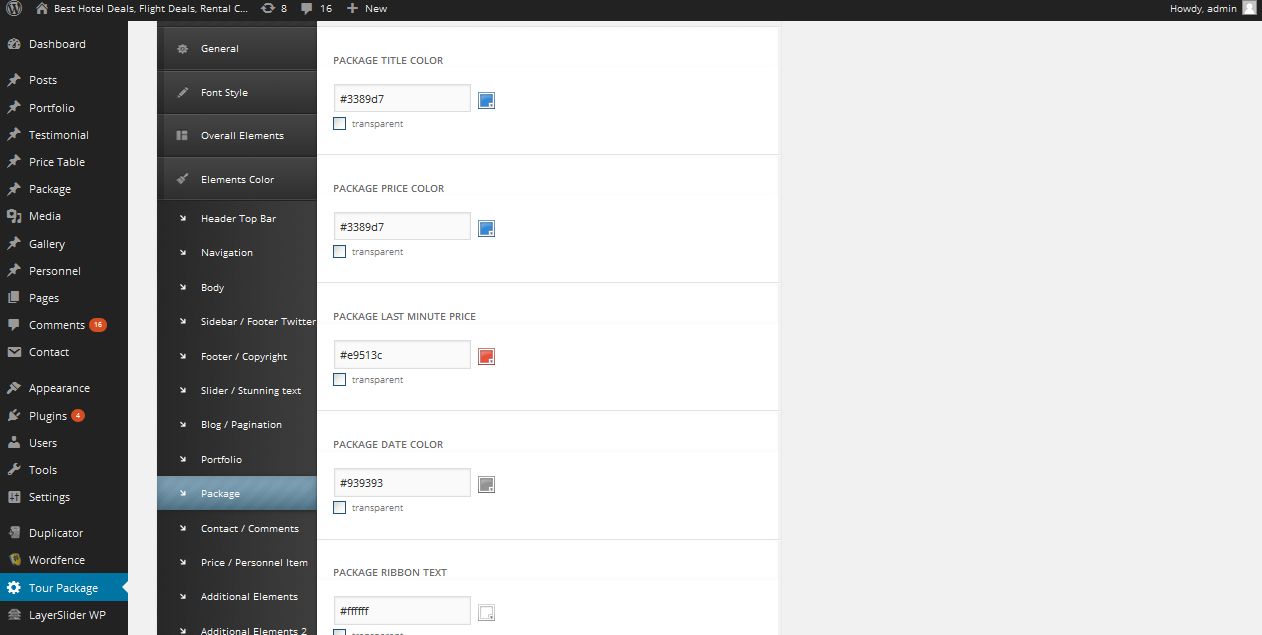  Description:		    Admin package page color settings Product contact-comment: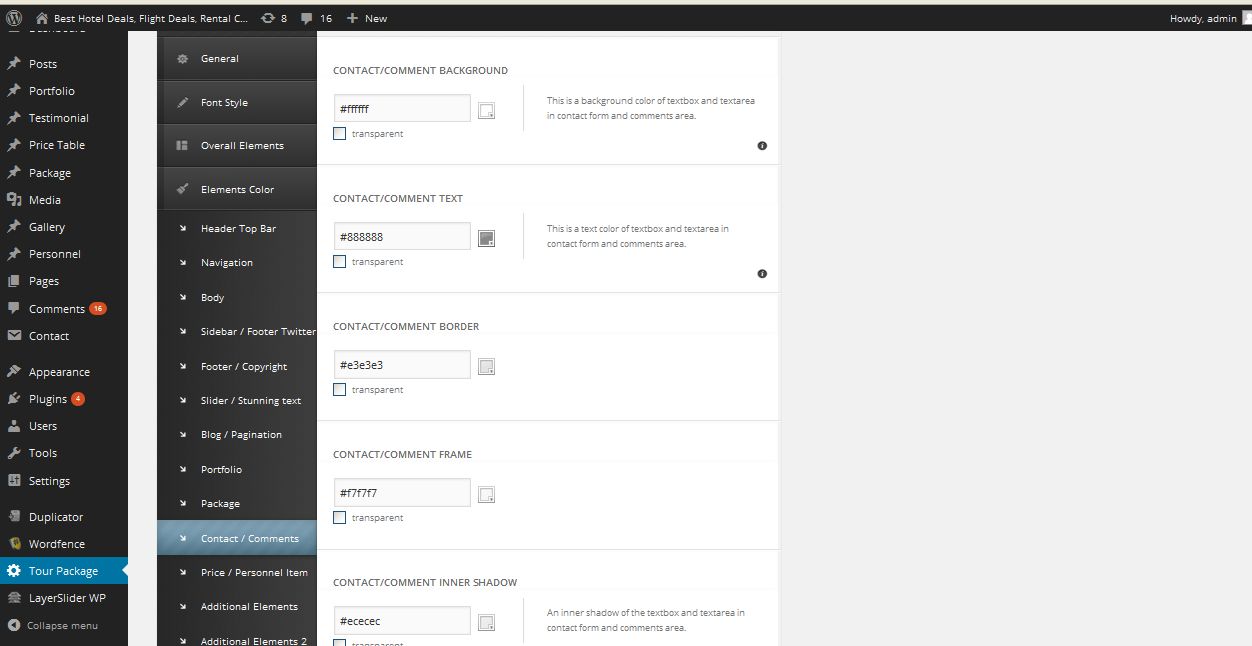  Description:		    Admin manage color settings of product contact and comment Price: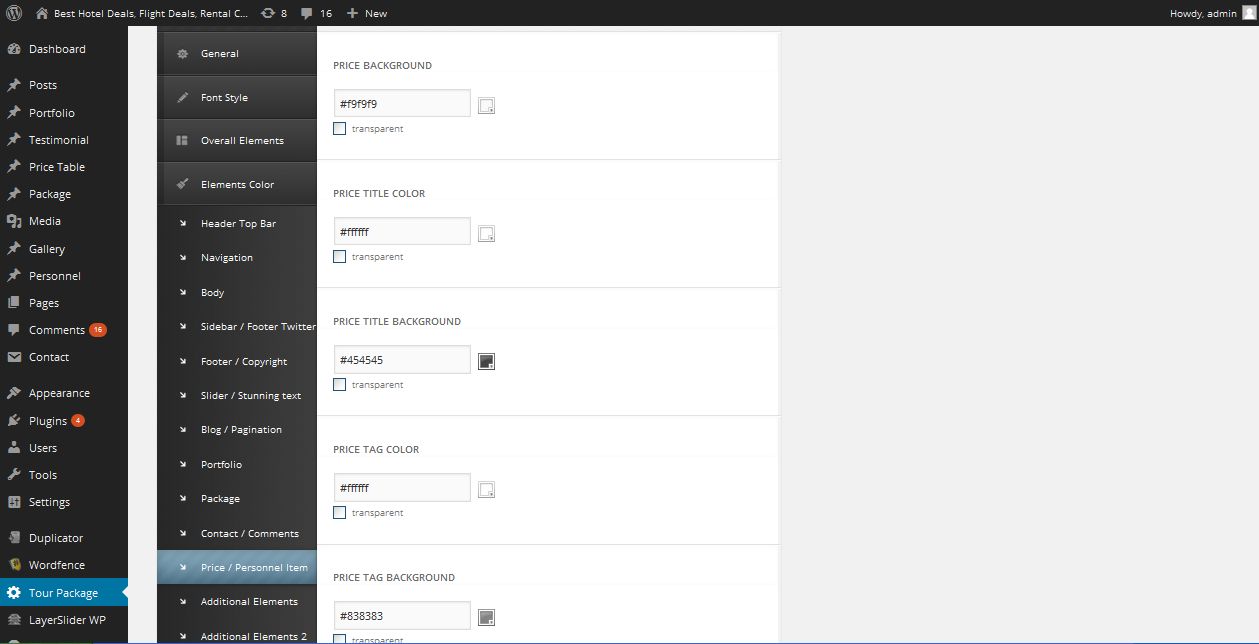  Description:		    Admin manage color settings of price Additional element: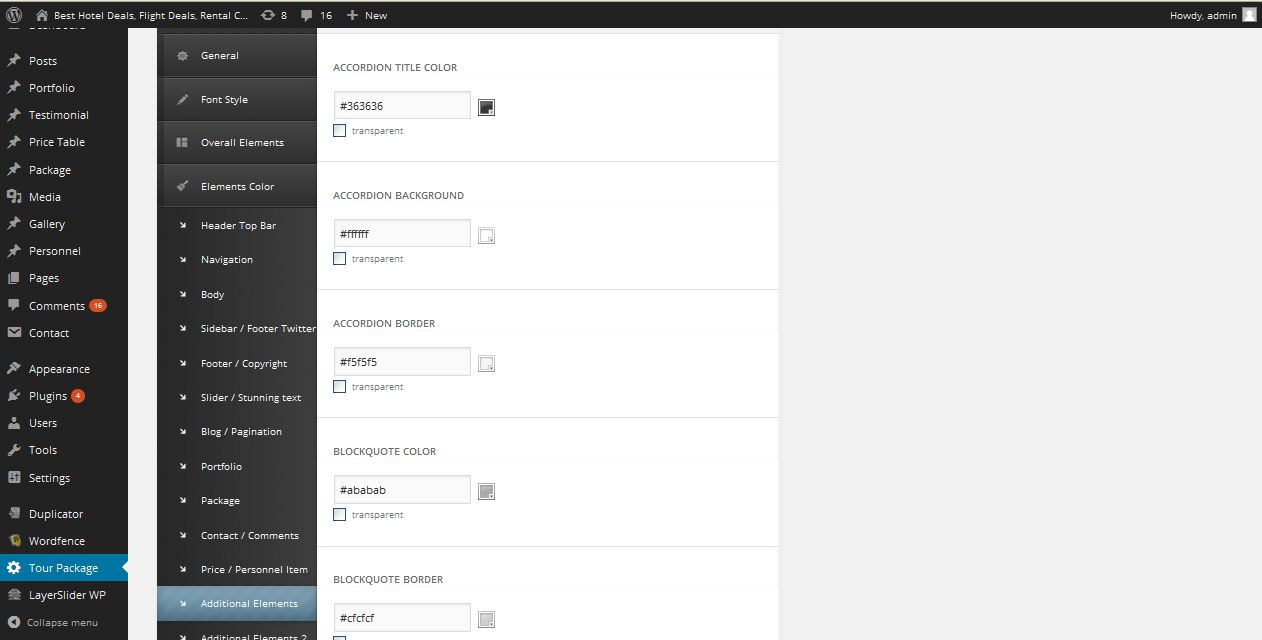  Description:		    Admin manage color settings of additional element Default color: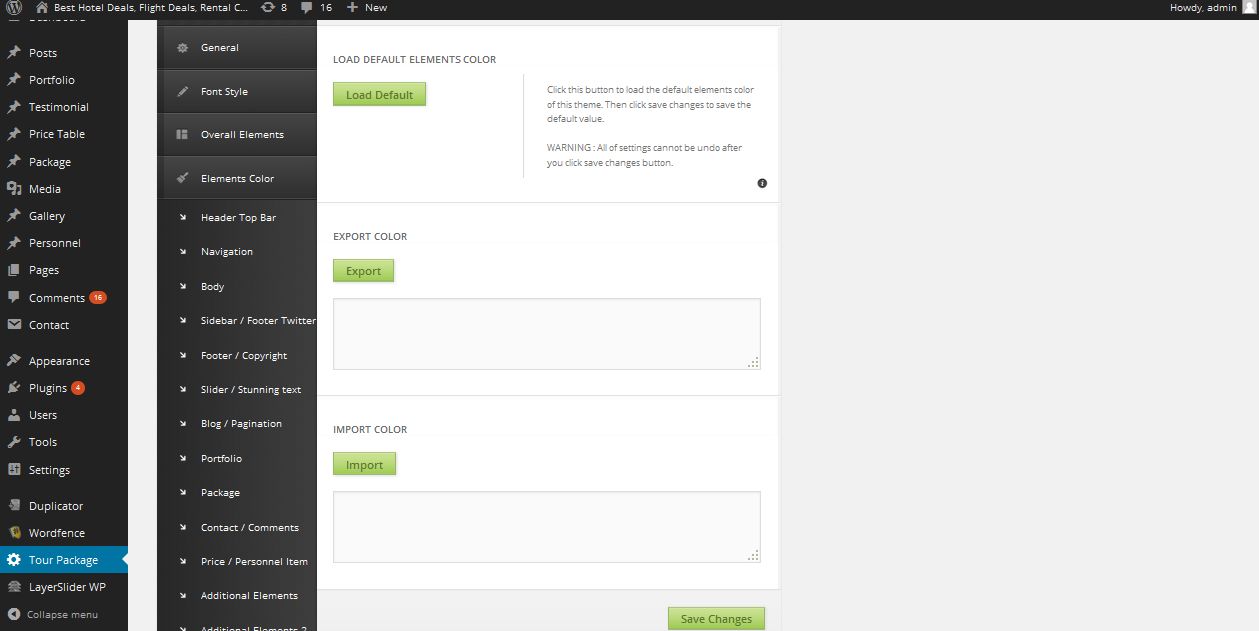  Description:		    Admin can import and export color and change default color for whole site Translation: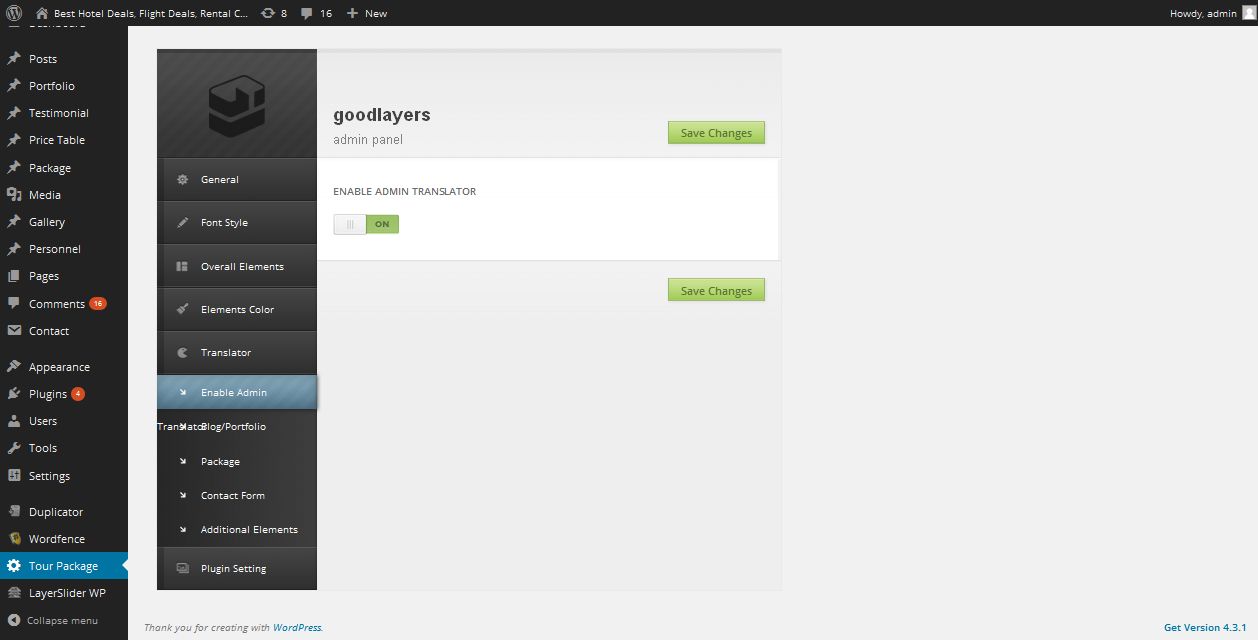  Description:		    Admin manage translation settings Translate portfolio: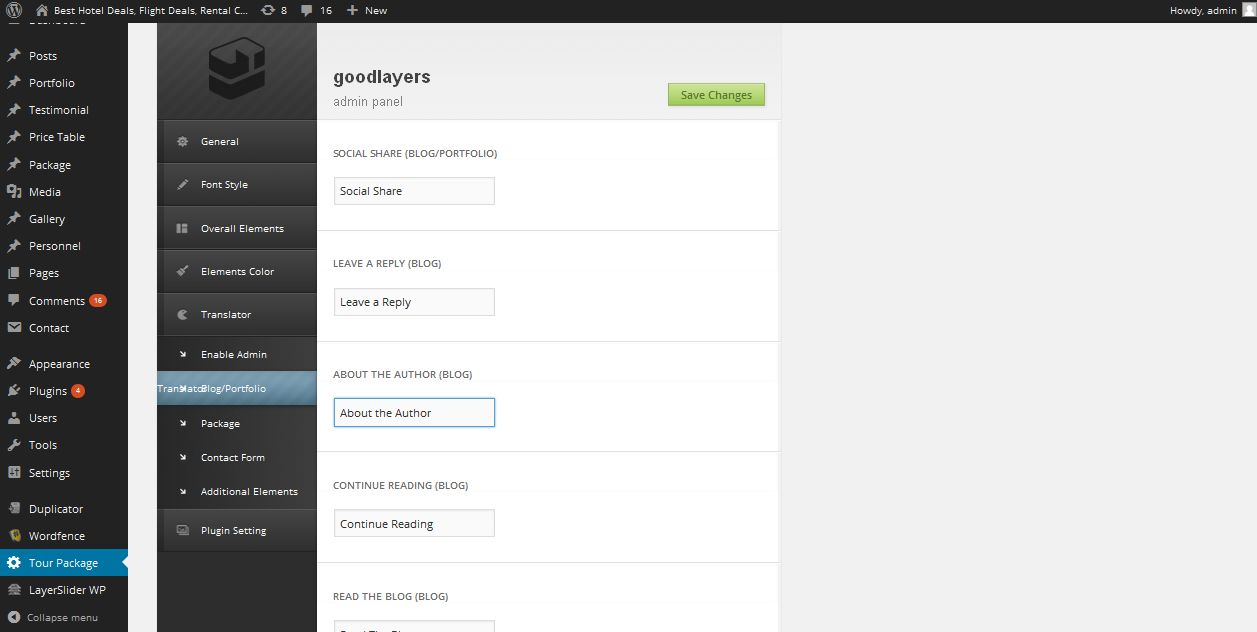  Description:		    Admin can add new word for adding new language Package: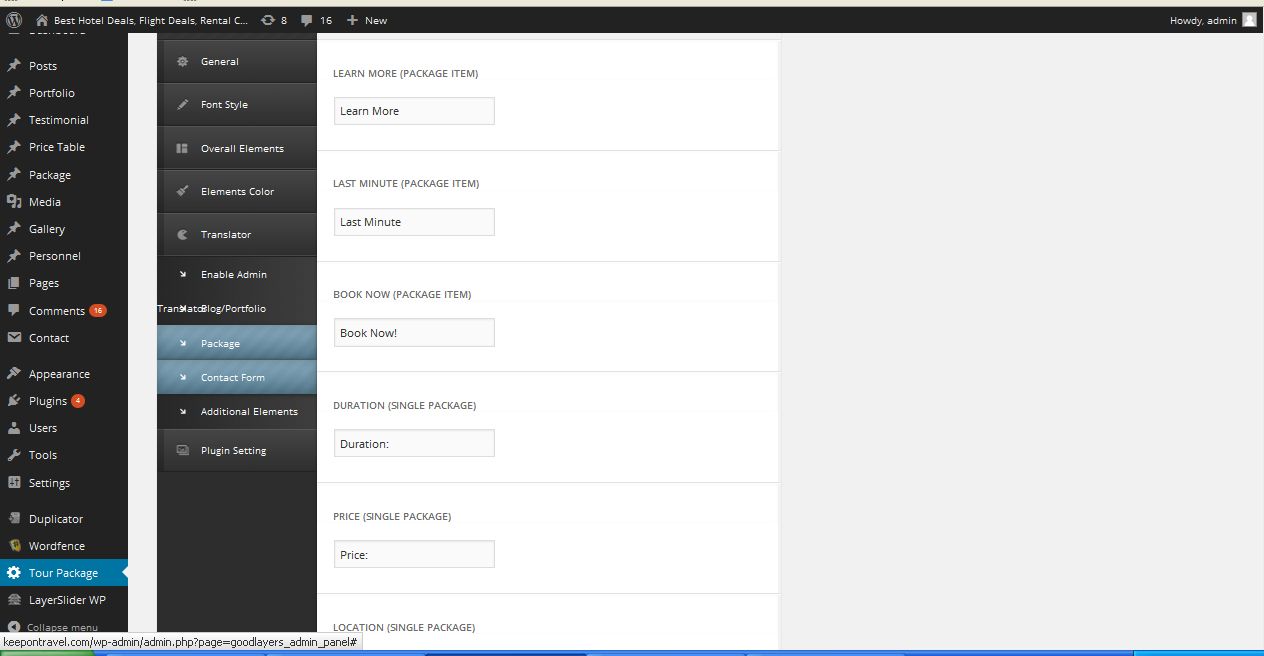  Description:		    Admin add new words to package page fields Contact form: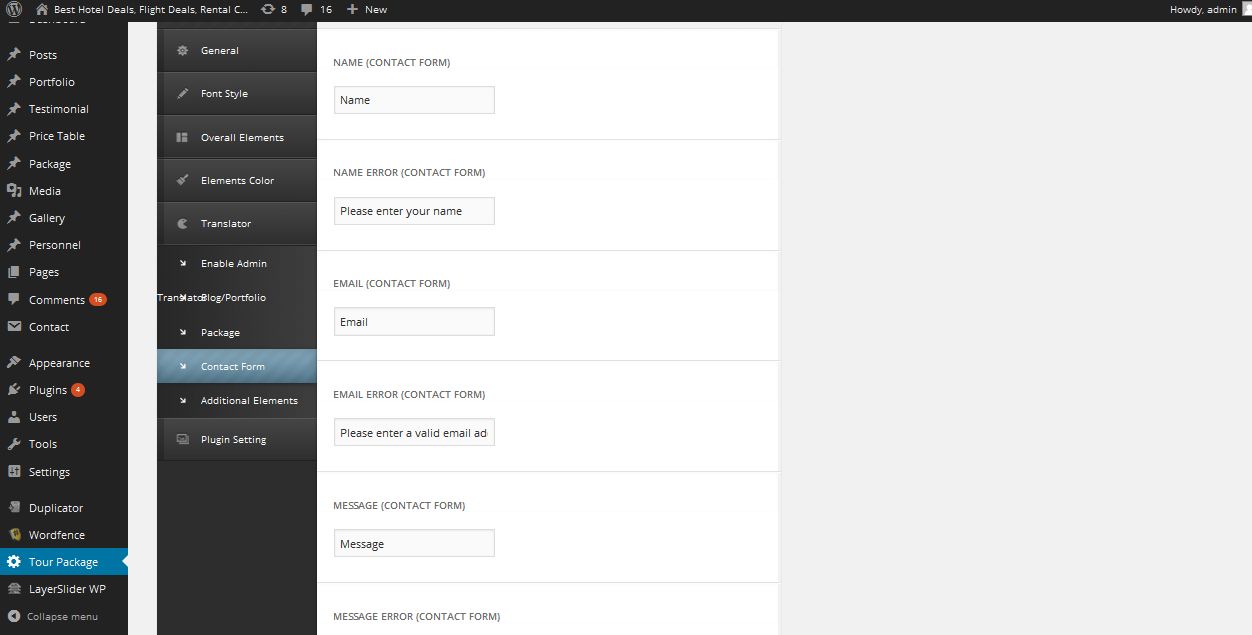  Description:		    Admin add new words to contact form page fields Additional element: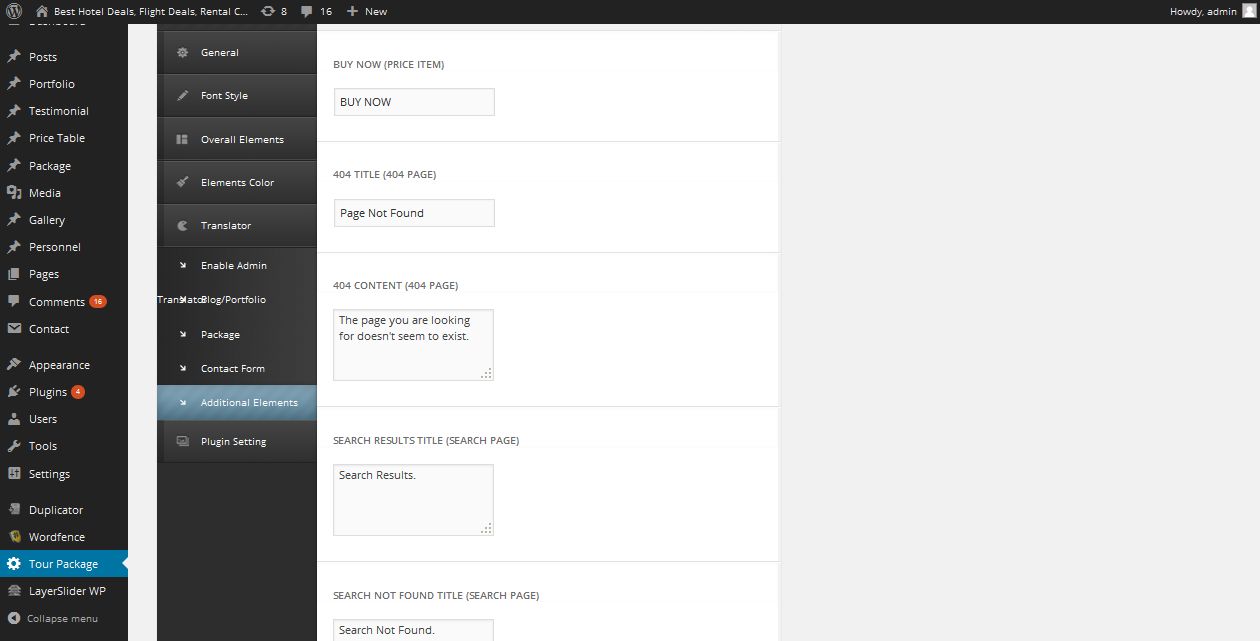  Description:		    Admin add new words to additional element page fields Enable plugin: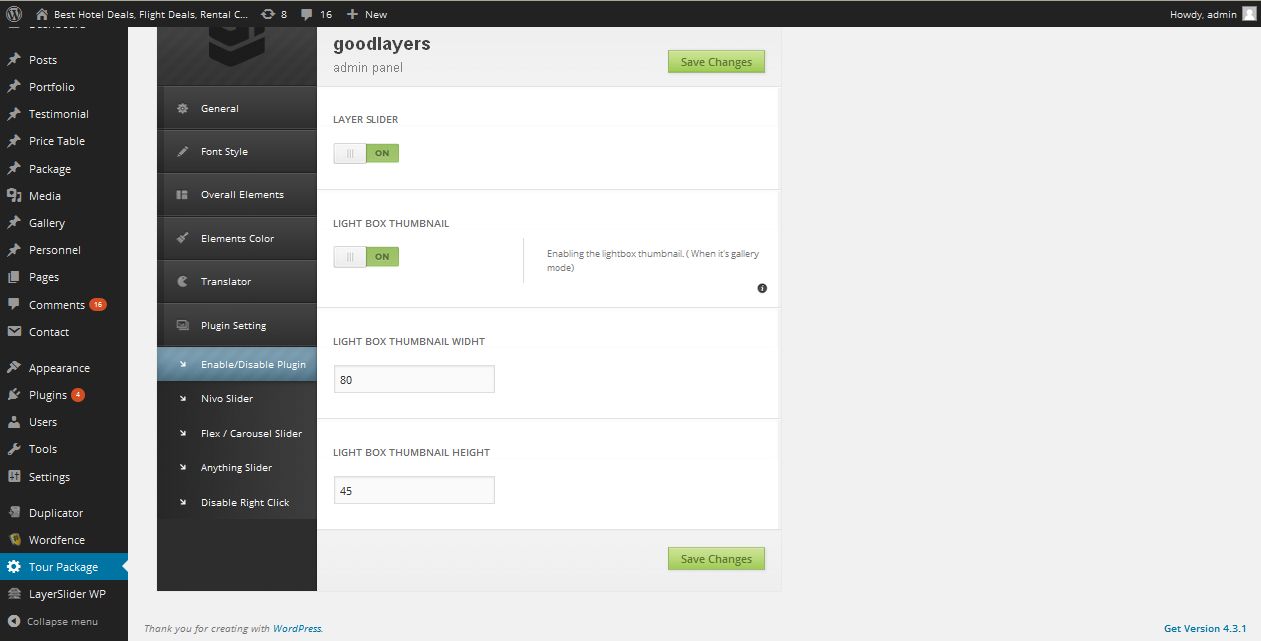  Description:		    Admin can enable and disable their plugin Slider setting: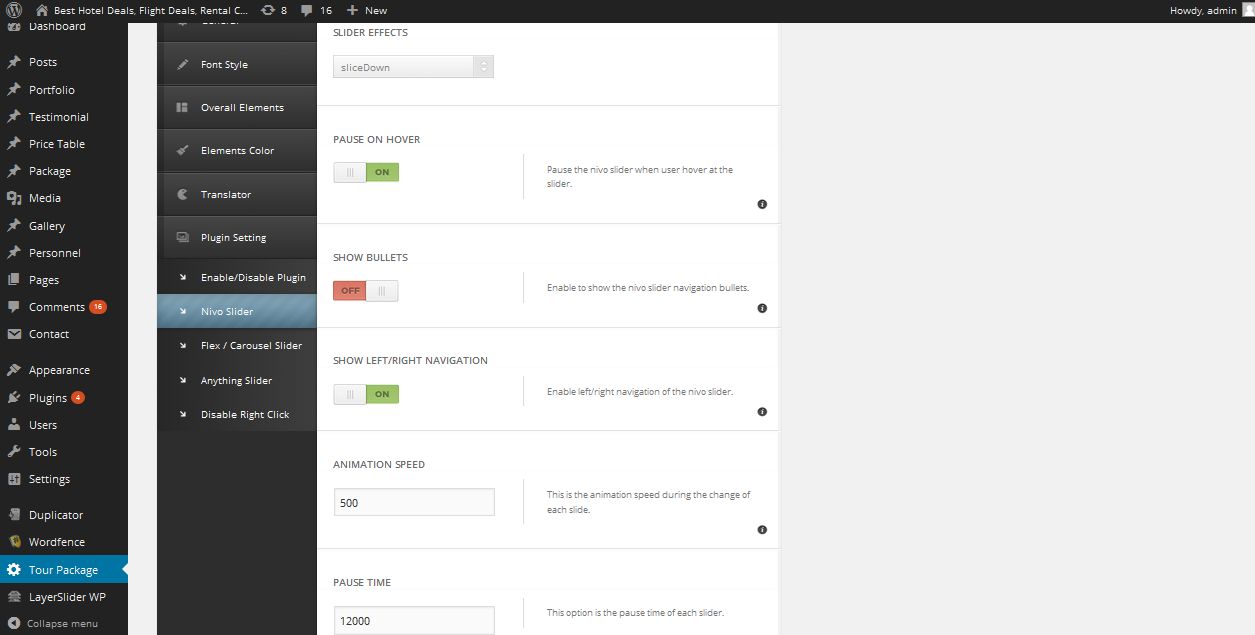  Description:		    Admin manage slider settings Flex-carousel settings: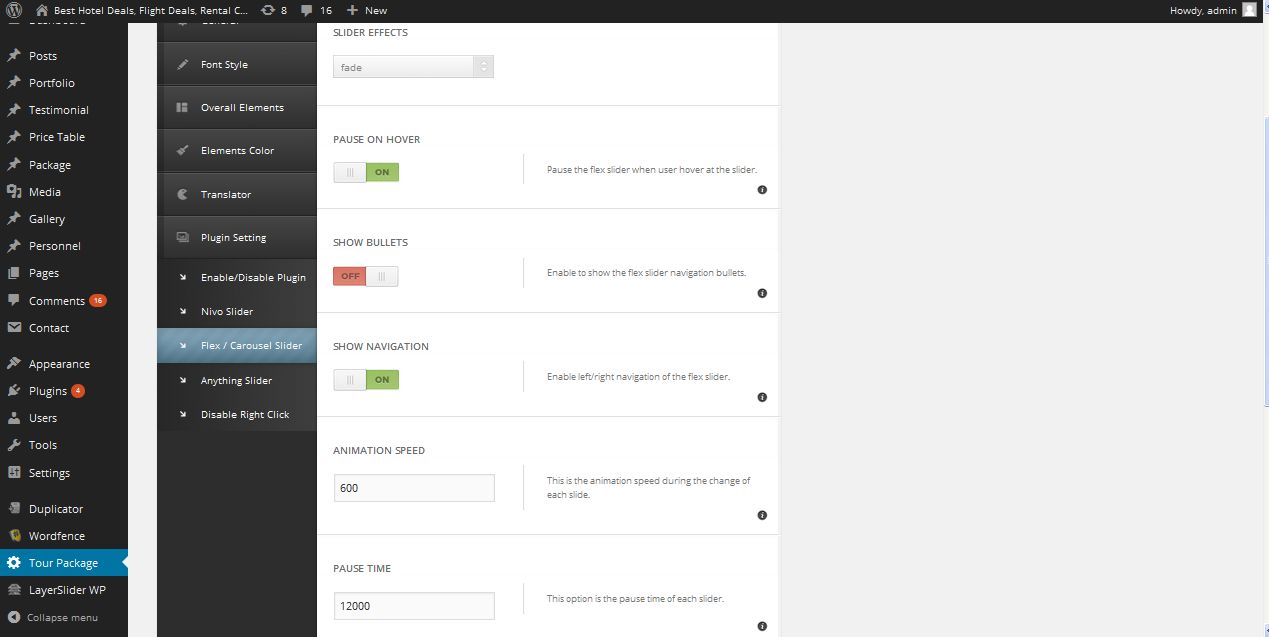  Description:		    Admin mange slider effects settings Anything slider: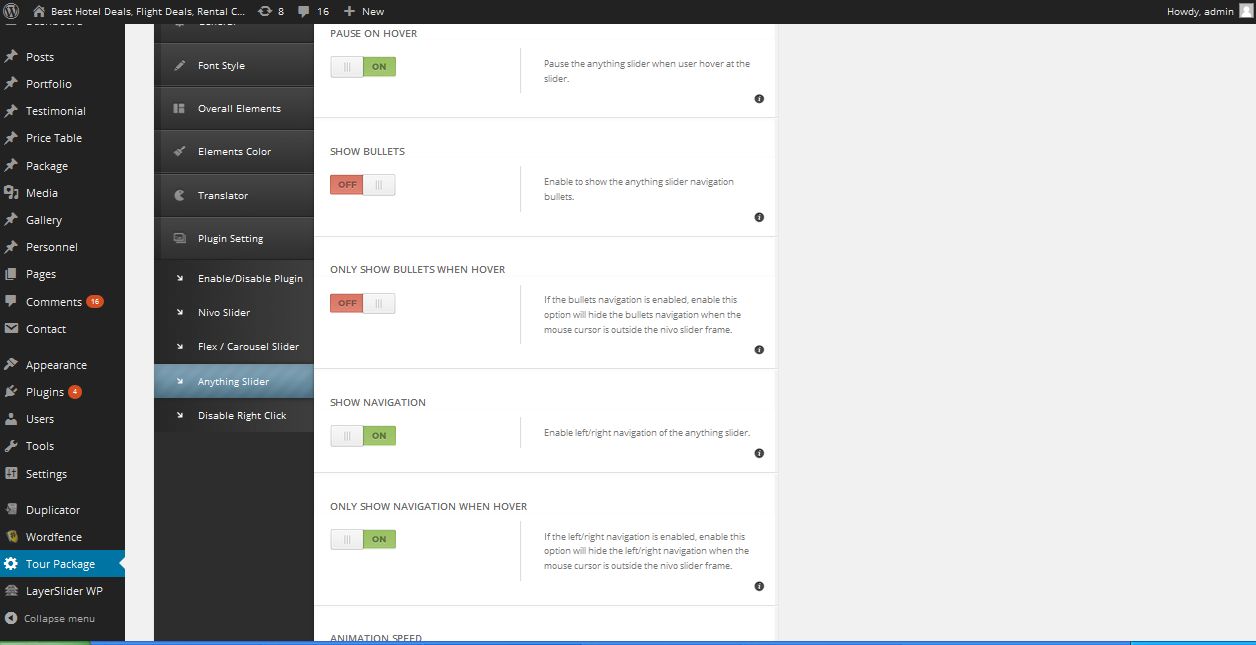  Description:		    Admin mange settings of functionality of the slider Right click: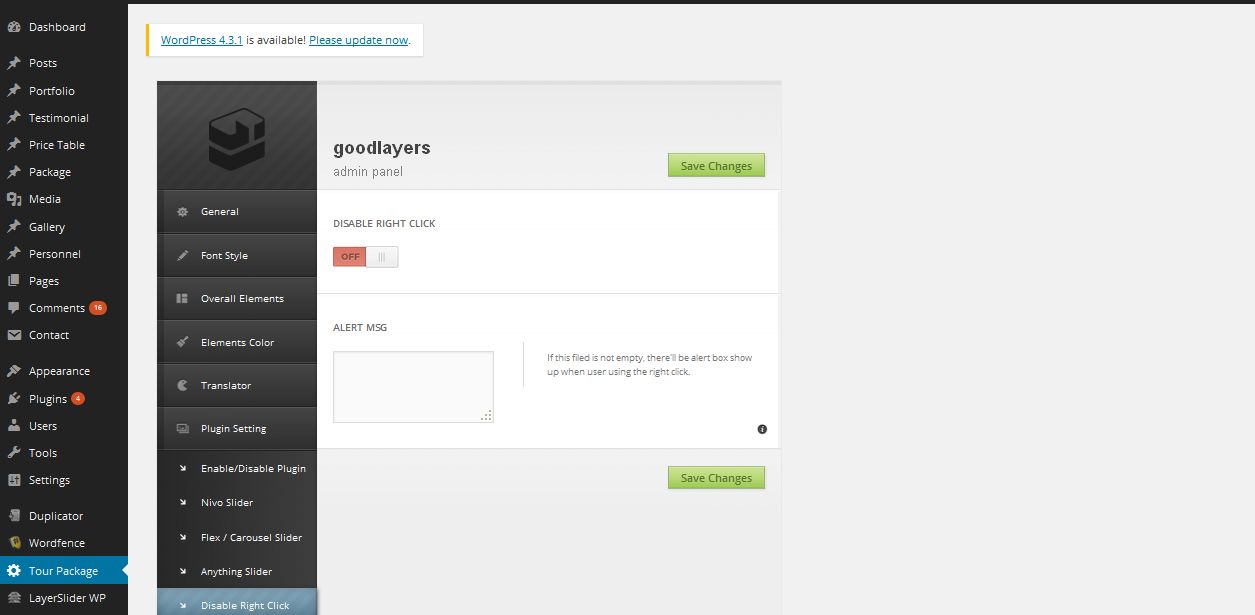  Description:		    Admin mange settings of right on slide bar Appearance:Theme: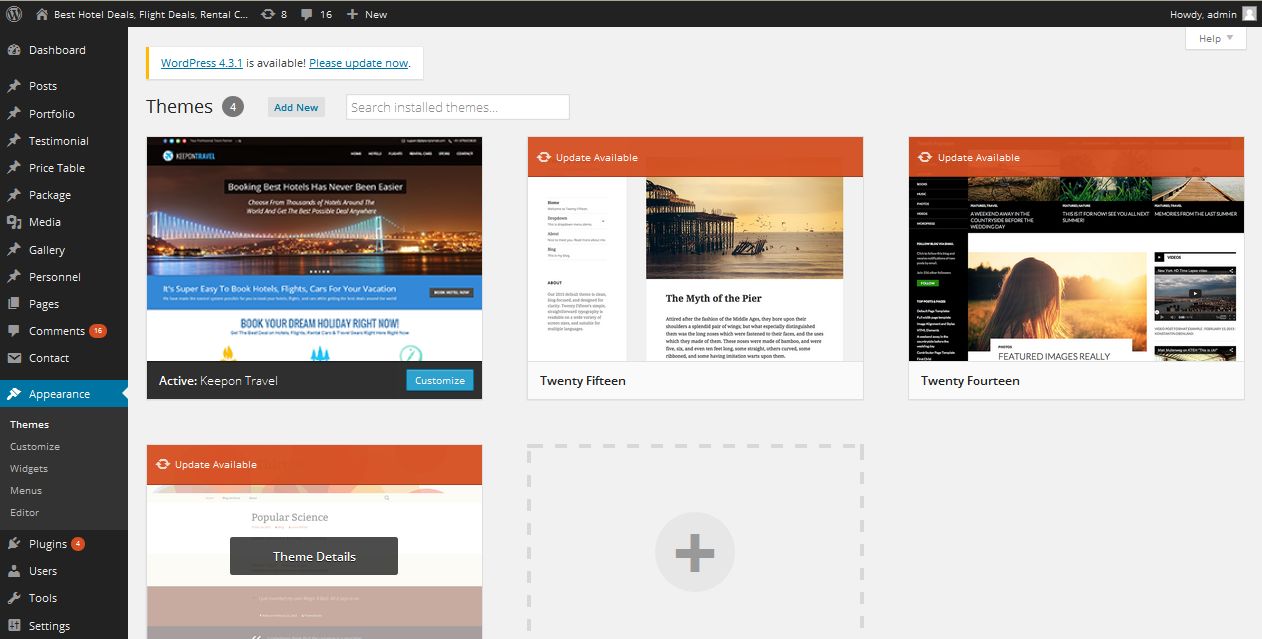  Description:		    Admin can choose their theme style CustomizeSite title-tagline: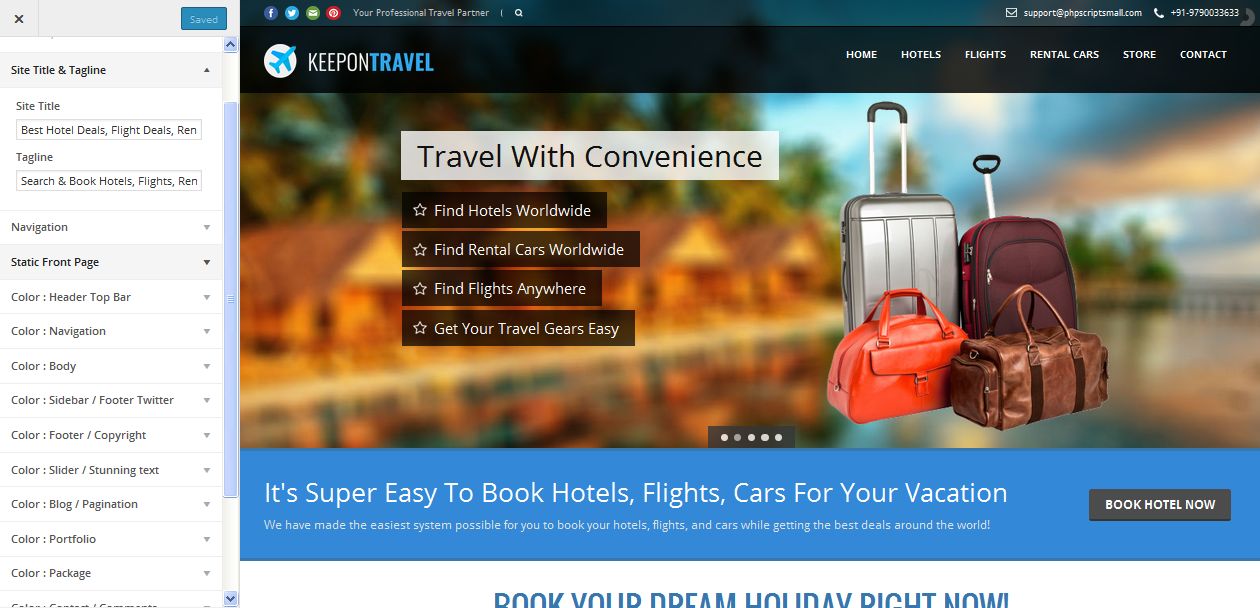  Description: 		    Admin can customize their site title and tag line Navigation: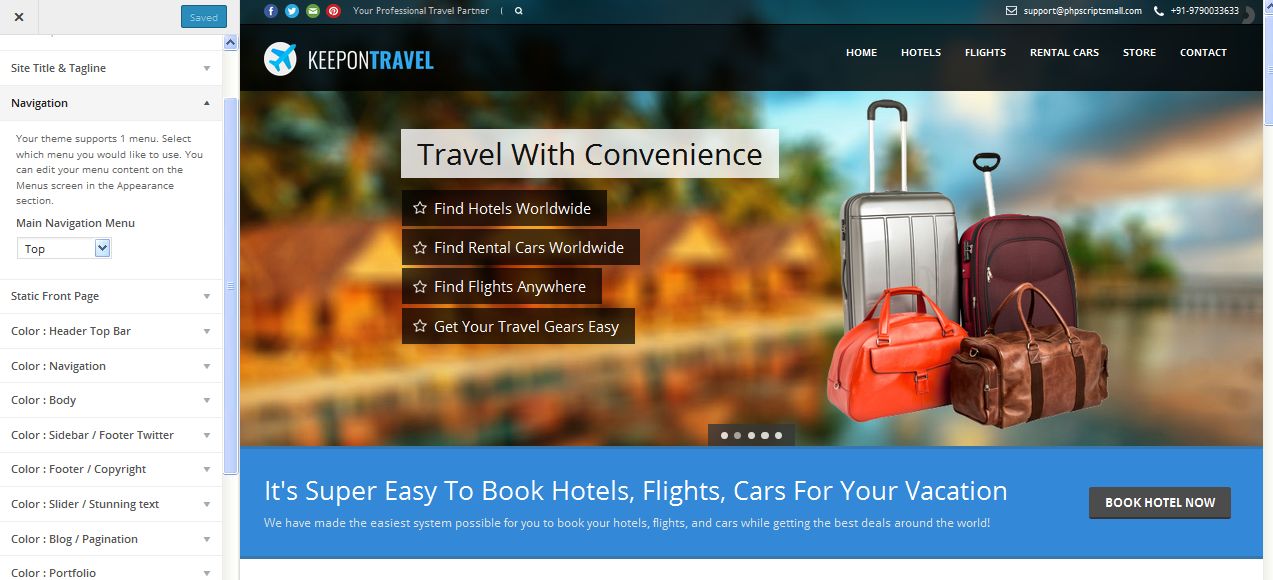  Description:		    Admin manage navigation settings Static front page: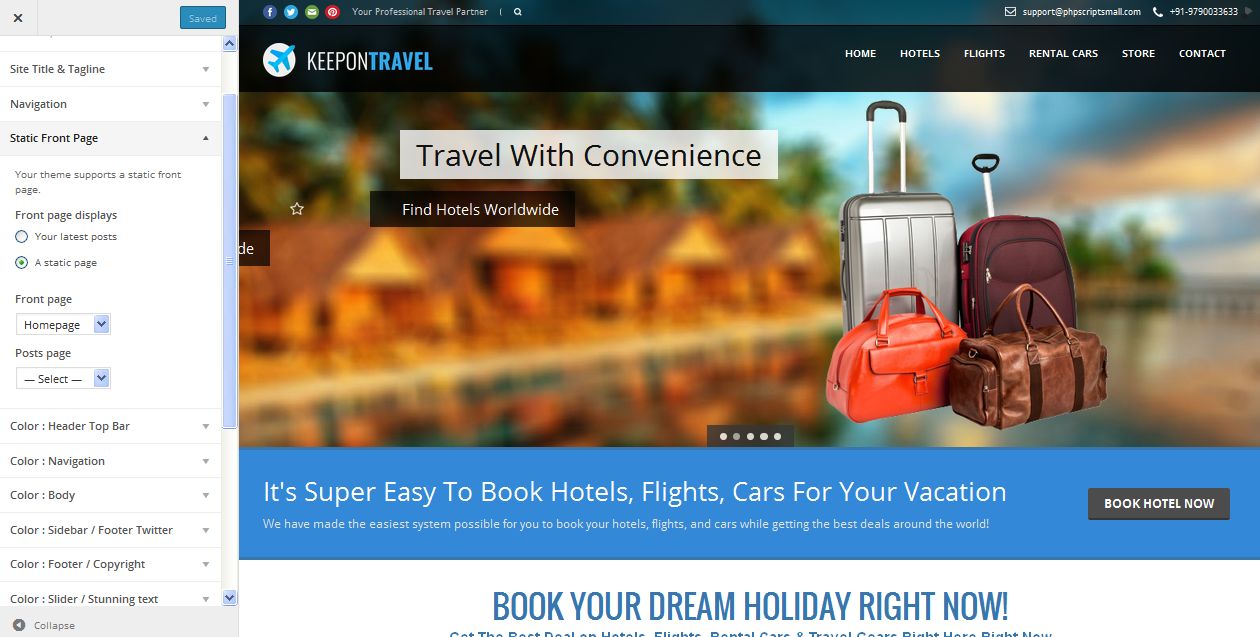  Description:		    Admin manage static content page settings Header top bar :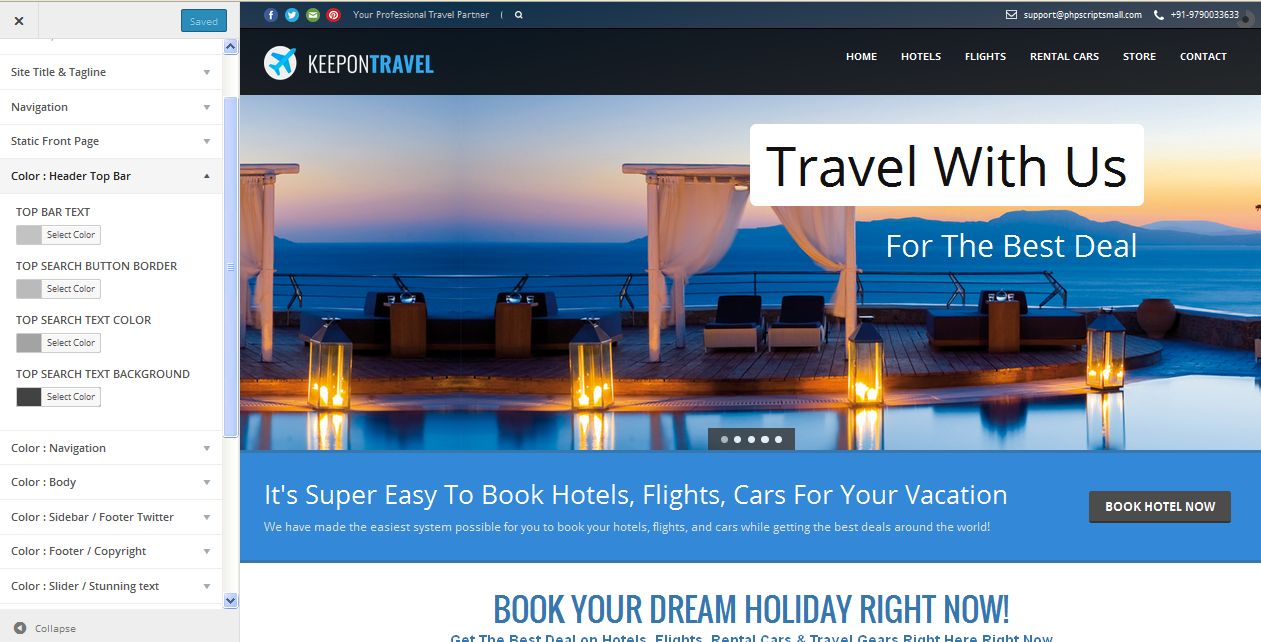  Description:		    Admin manage color settings of header top bar Navigation color: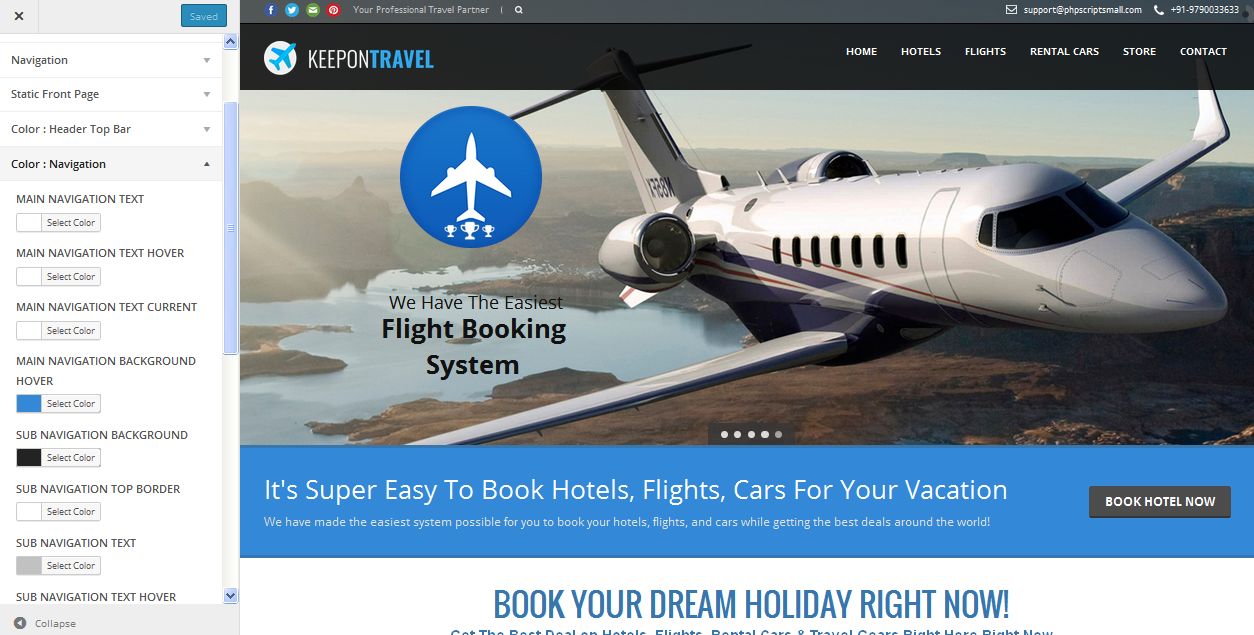  Description:		    Admin manage navigation color settings Color body: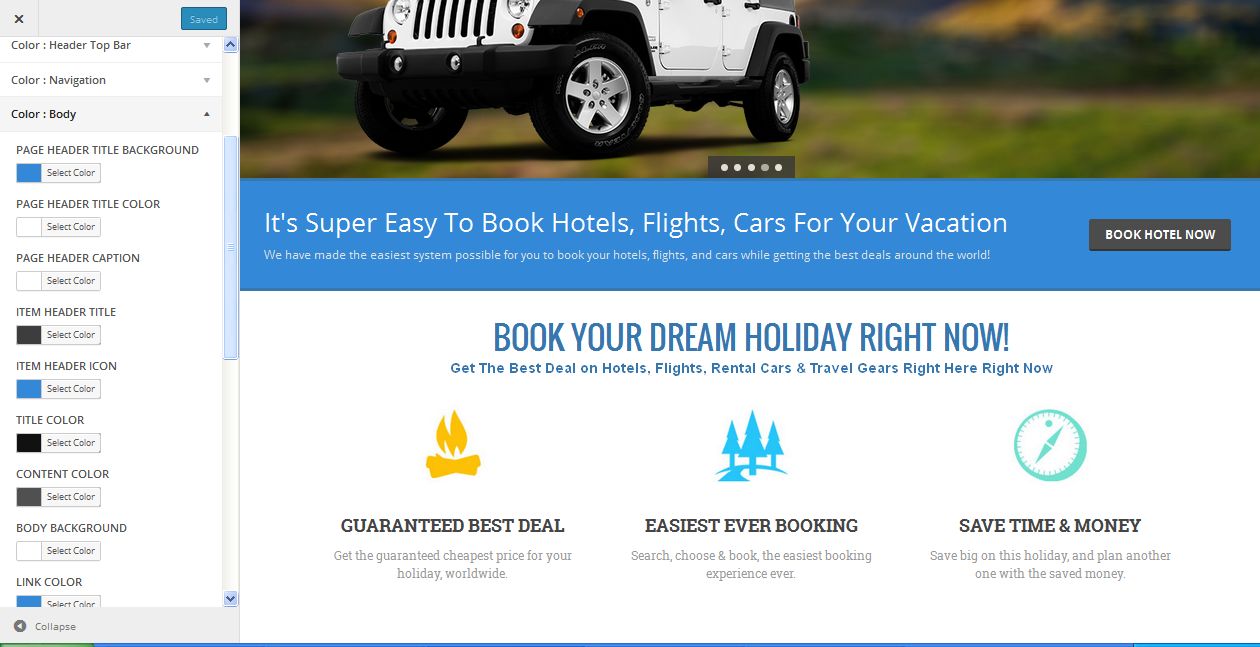  Description:		    Admin manage color body settings Color sidebar: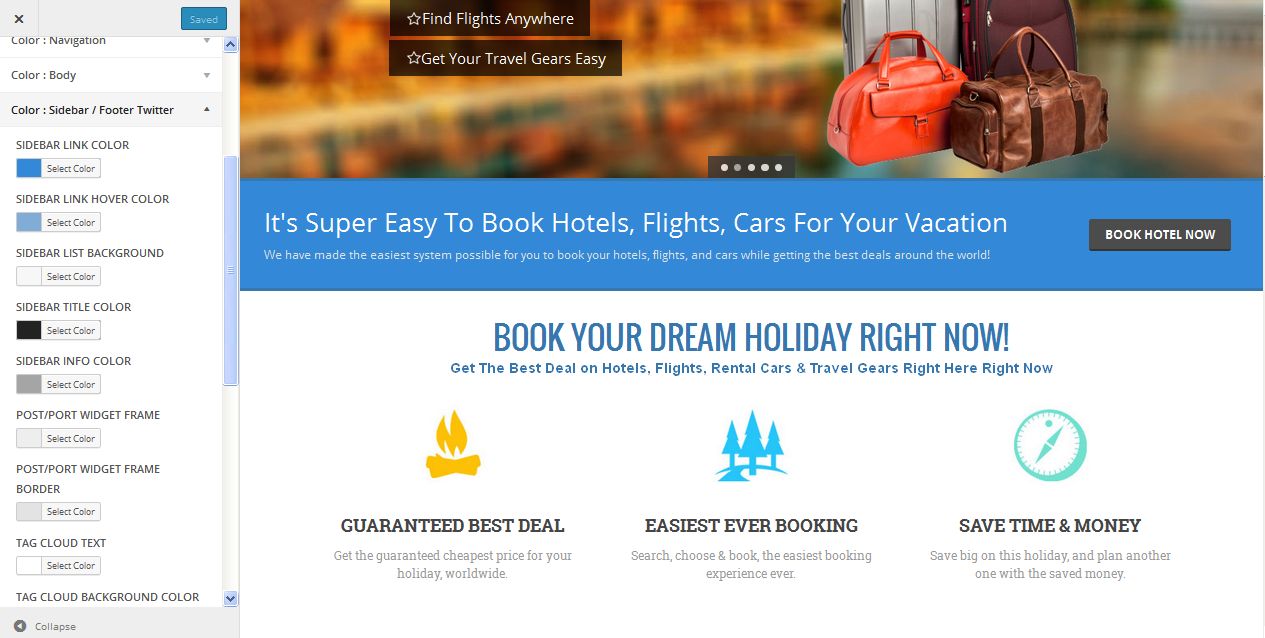  Description:		    Admin manage sidebar color and footer twitter settings Footer copyright: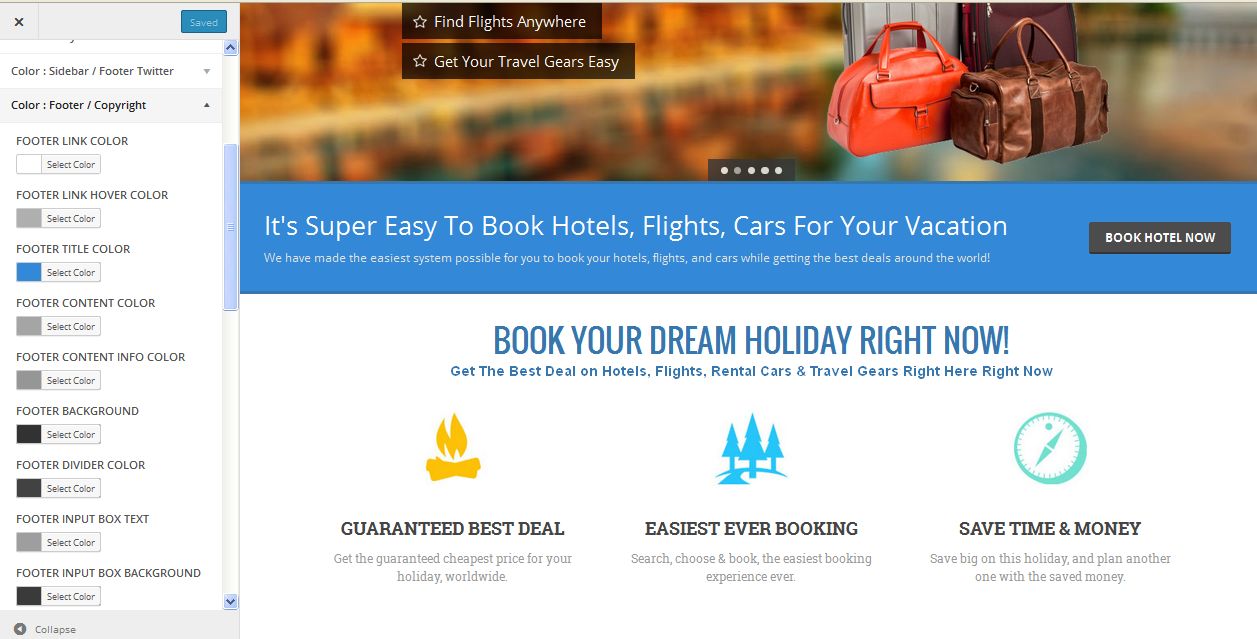  Description:		    Admin mange footer copyright settings Slider-stunning text: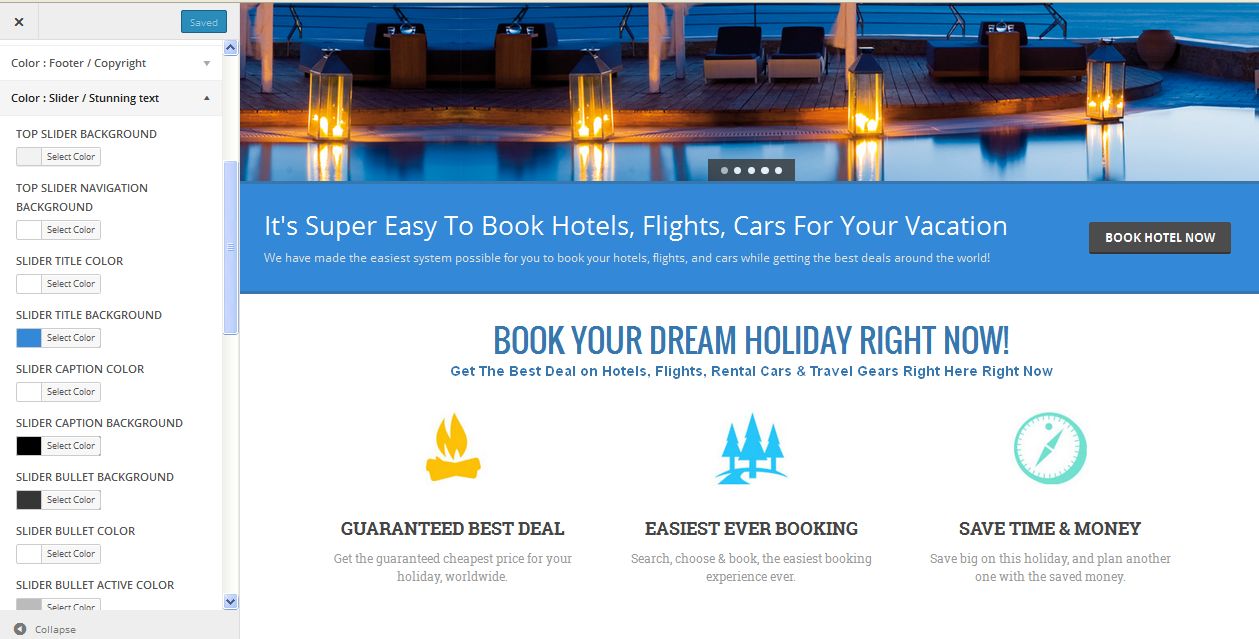  Description:		    Admin manage slider and stunning text settings Color and pagination: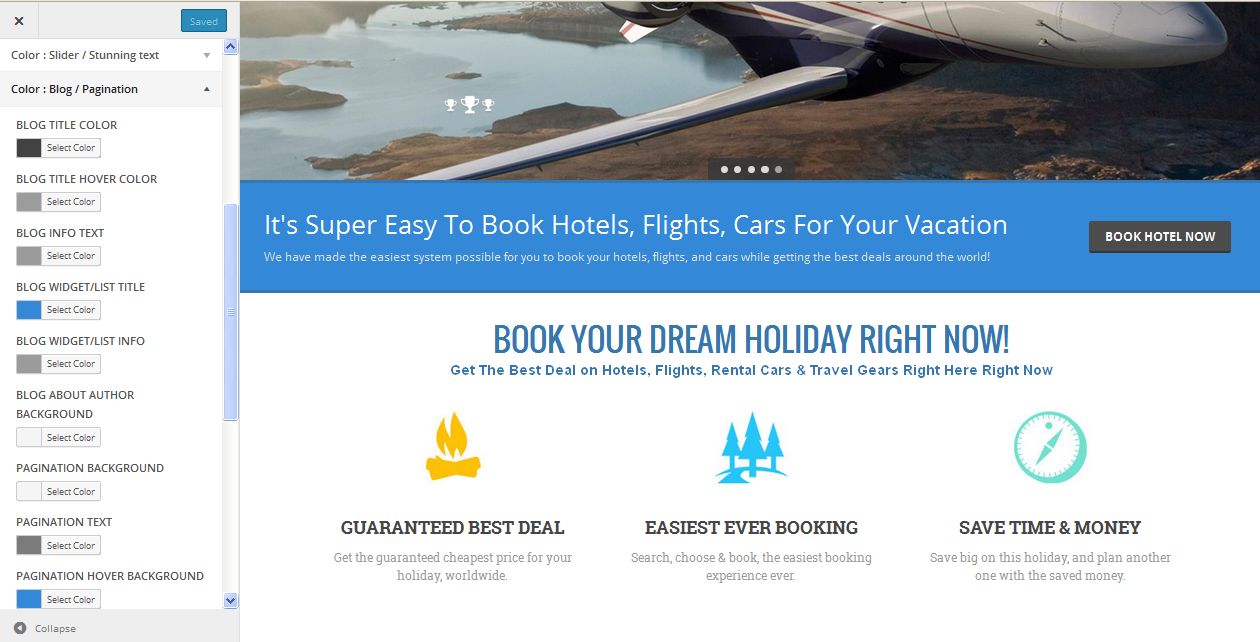  Description:		    Admin manage color settings of color and pagination Color portfolio: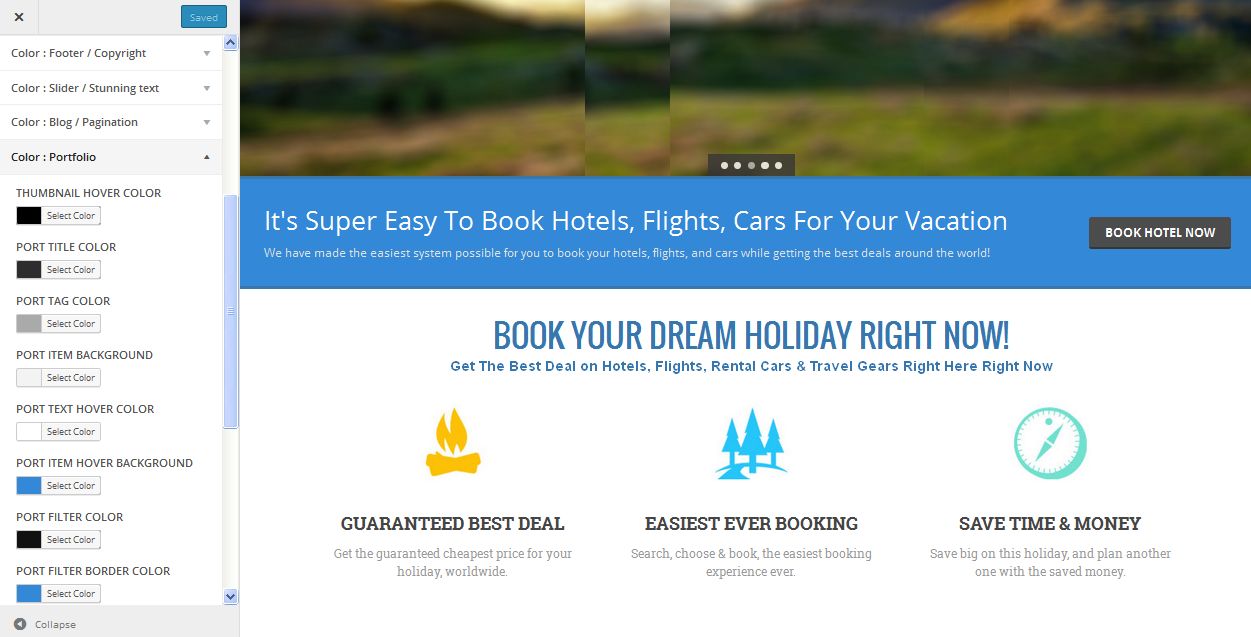  Description:		    Admin mange color settings of portfolio Color package: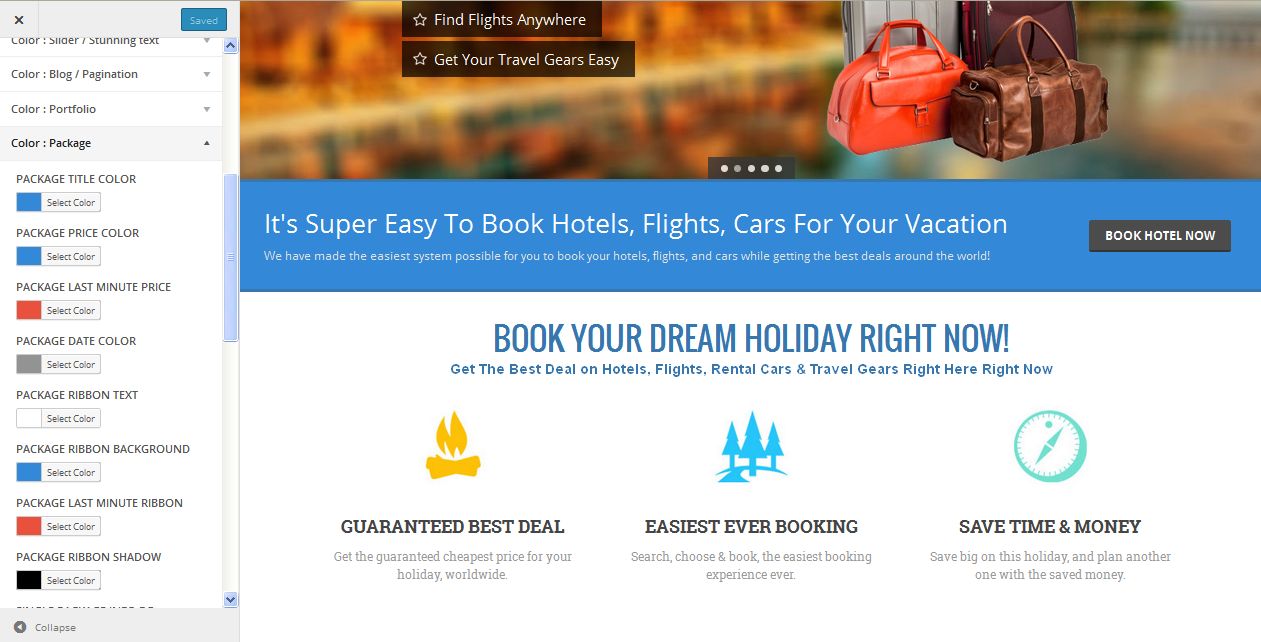  Description:		    Admin manage color settings of package Color contact comment: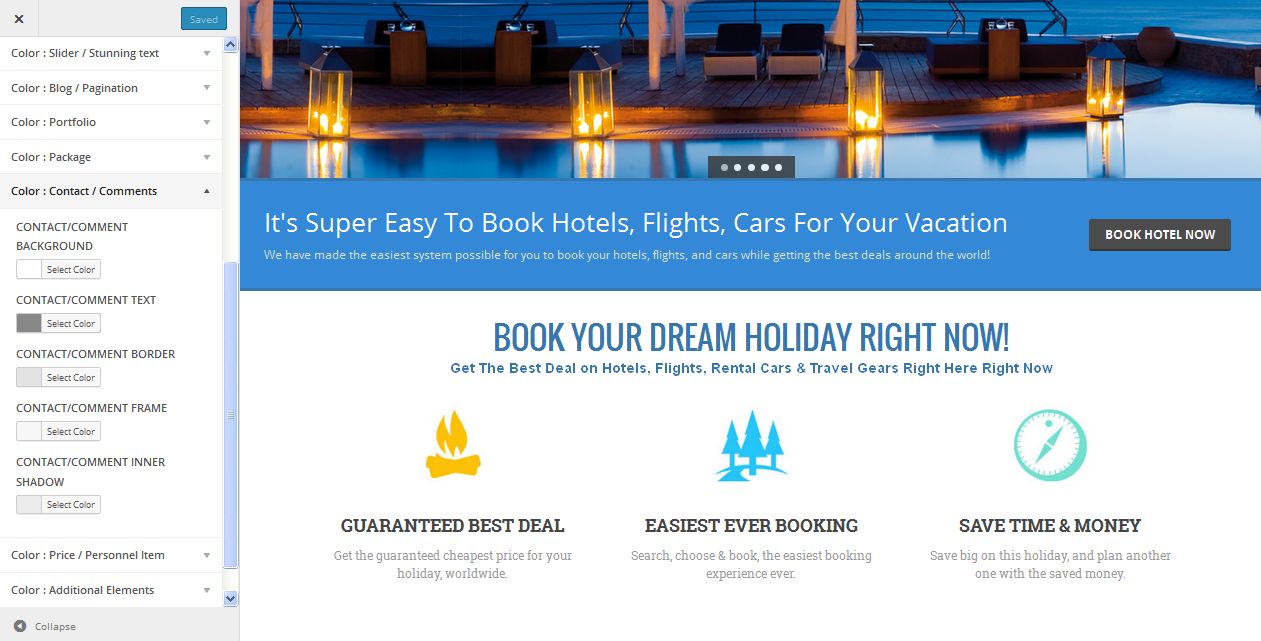  Description:		    Admin mange settings of color and comment settings Price and personal item: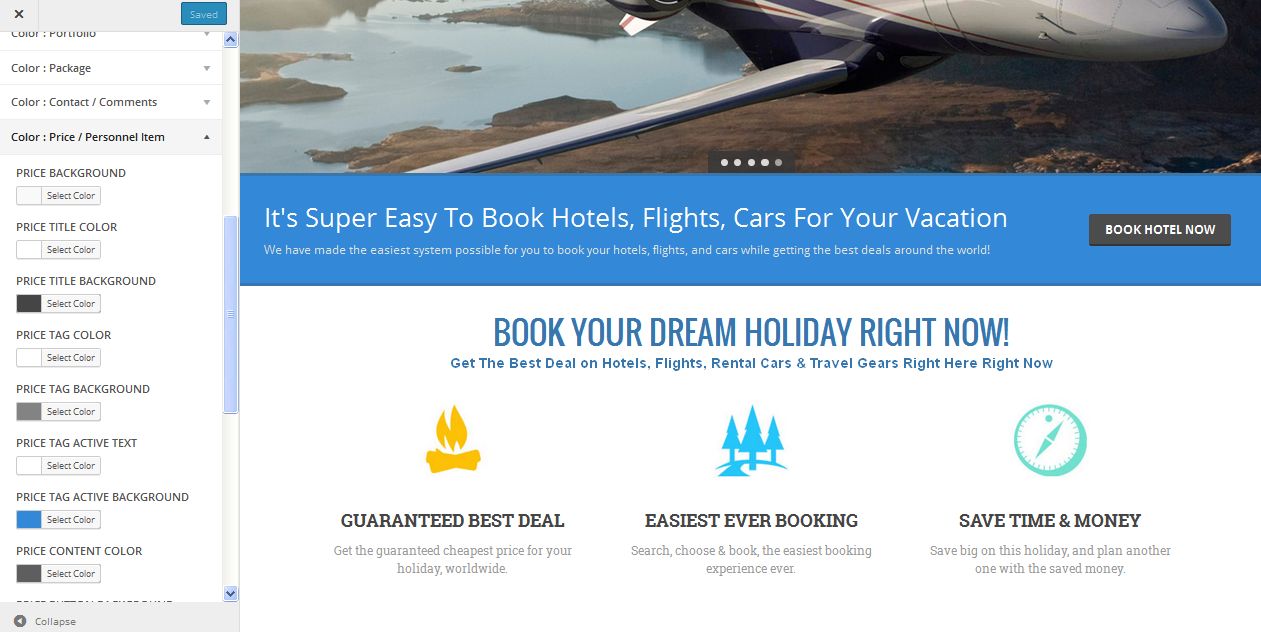  Description:		    Admin manage color settings of price and personal item Additional element: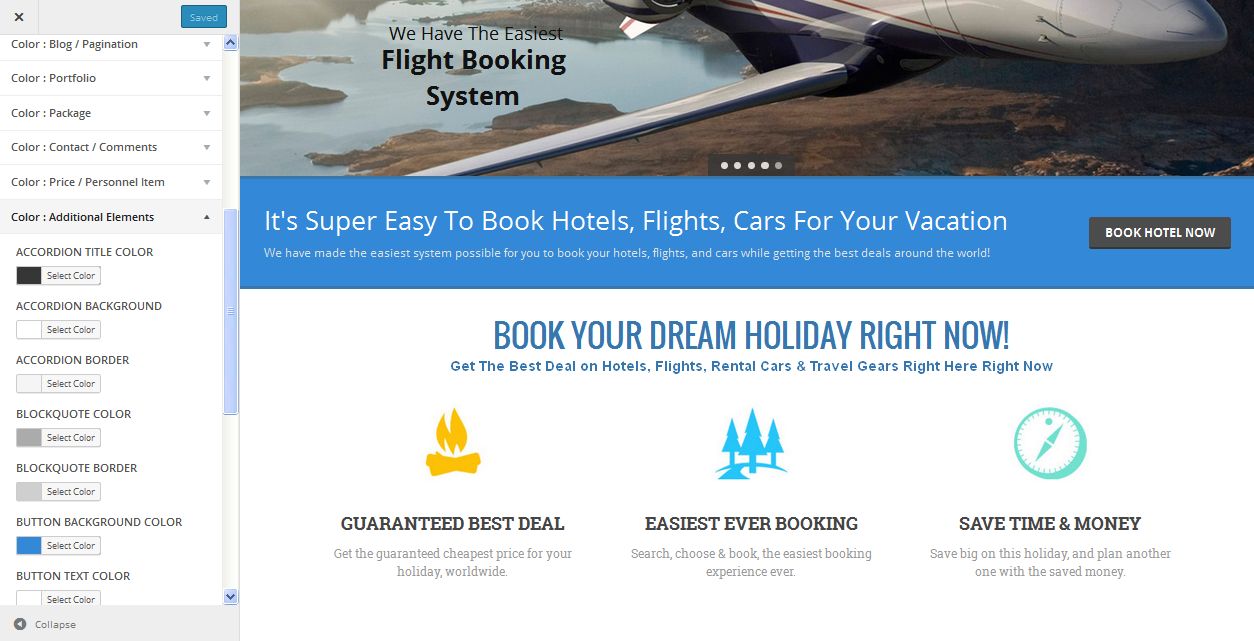  Description:		    Admin manage color settings of additional element Widgets: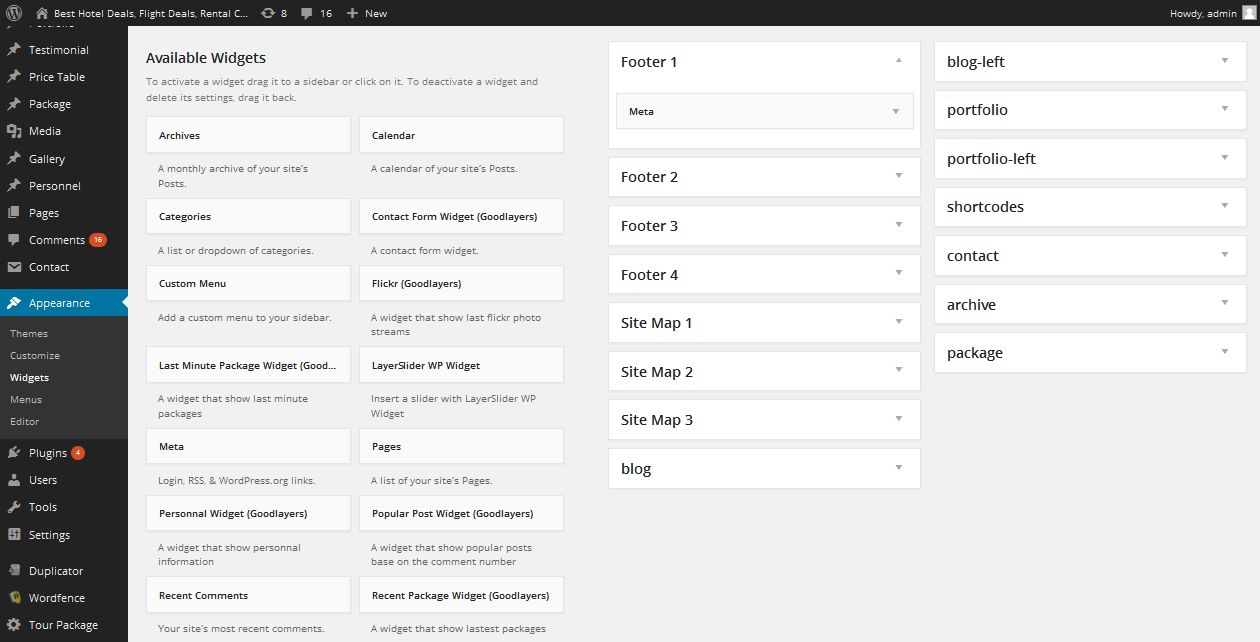  Description:		    Admin manage widgets settings Menu: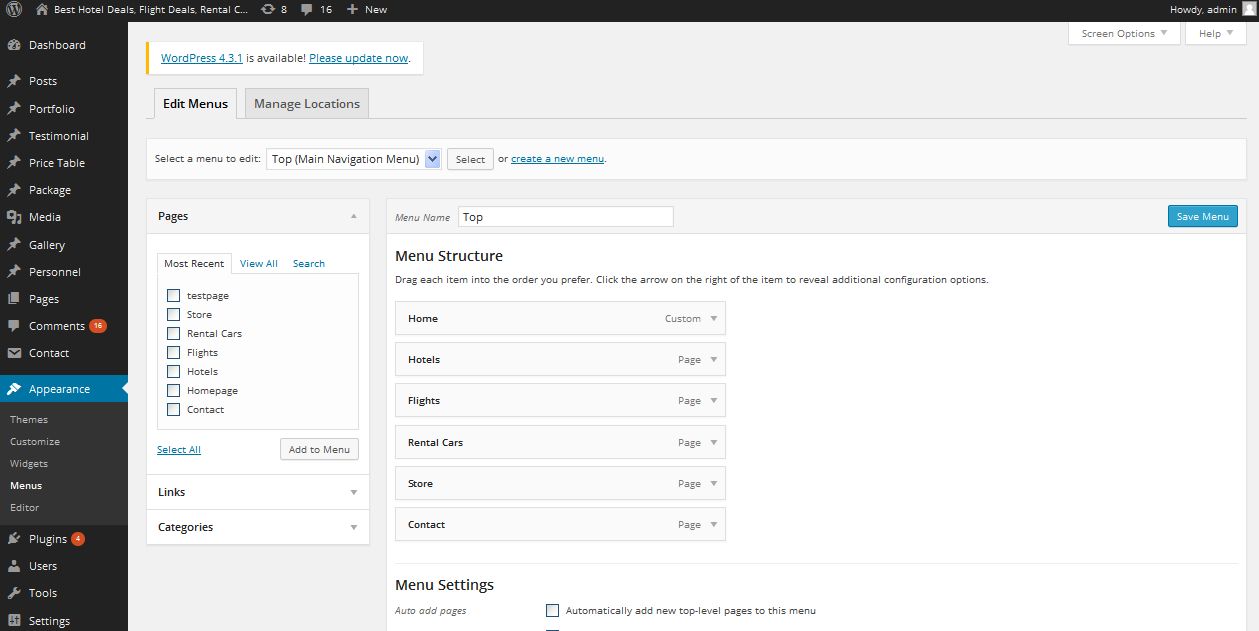  Description:		    Admin mange settings of menu Editor: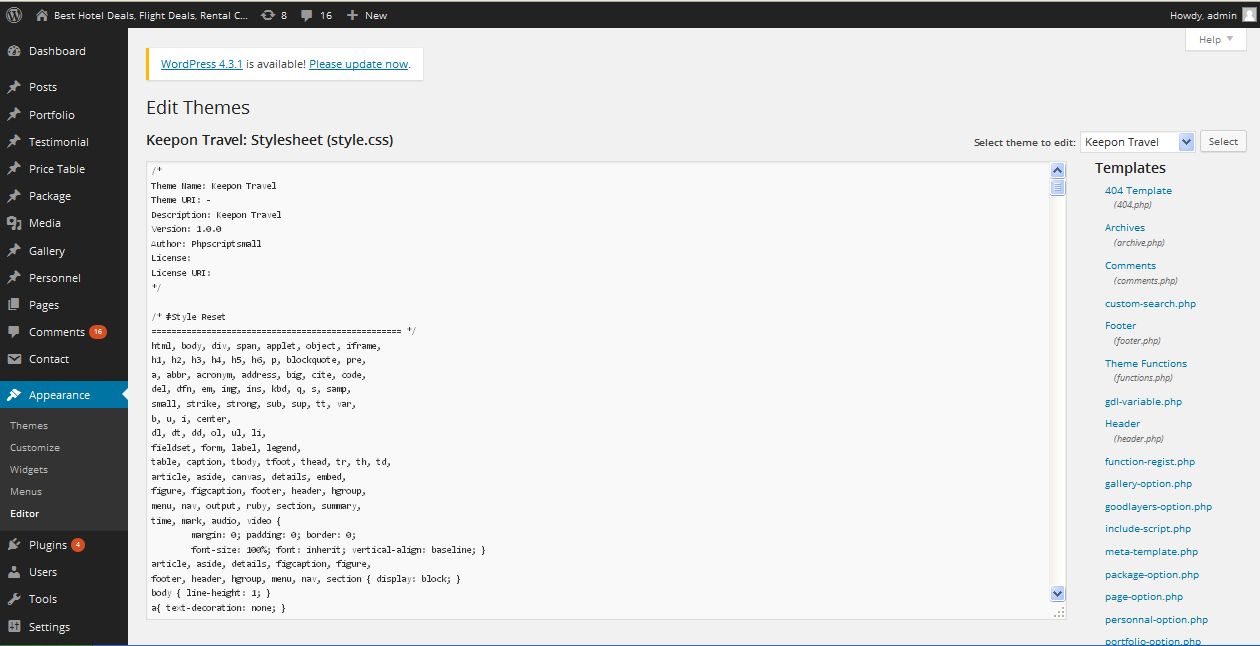  Description:		    Admin can customize their script using CSS comment 